BESTEK nr <kennummer van het bestek>OPENBARE PROCEDURE VOOR DE LEVERING 
VAN PMD-ZAKKENINHOUDSTAFELBESTEK nr <kennummer van het bestek>	1OPENBARE PROCEDURE VOOR DE LEVERING  VAN PMD-ZAKKEN	11.	Voorwerp en aard van de Opdracht	52.	Duur van de Opdracht	63.	Aanbestedende overheid	64.	Informatiesessie	65.	Indiening van de offertes	76	Wetgeving en documenten van toepassing op de Opdracht	86.1	Wetgeving	86.2	Documenten betreffende de Opdracht	86.3	Aanbestedingsberichten en rechtzettingen	87	Vorm en inhoud van de offerte (art. 53, 58 en 77 KB Plaatsing)	97.1	In de offerte te vermelden gegevens	97.2	Geldigheidsduur van de offerte (verbintenistermijn)	97.3	Bij de offerte te voegen documenten en attesten	97.3.1	Documenten / inlichtingen toe te voegen ter beoordeling van de gunningscriteria opgenomen in dit bestek	107.3.2	Andere documenten / informatie:	117.4	Ondertekening van de offerte	118	Varianten (art. 56  Overheidsopdrachtenwet en art. 54 KB Plaatsing)	119	Prijzen	129.1	Prijzen	129.2	Prijsherzieningsclausule	1210	Toegangsrecht en Selectiecriteria - Regelmatigheid van de offertes	1410.1	De selectie	1410.1.1	Uitsluitingscriteria	1410.1.2	Kwalitatieve selectiecriteria (art. 71 Overheidsopdrachtenwet – art. 65 t.e.m. 68 KB Plaatsing)	1810.1.2.1	Selectiecriteria inzake de financiële en economische draagkracht van de inschrijver	1810.1.2.2	Selectiecriteria met betrekking tot de technische bekwaamheid van de inschrijver	1810.2	Uniform Europees Aanbestedingsdocument - UEA (Artikelen 66, §2, en 73 Overheidsopdrachtenwet – artikelen 38, 70 en 75 KB Plaatsing)	1910.3	Regelmatigheid van de offertes en het prijsonderzoek	2111	Gunningscriteria/Gunningscriterium prijs	2112	Bedrag van de borgtocht en bewijs van borgstelling (art. 25 t.e.m. 33 en art. 158 KB Uitvoering)	2213	Leidend ambtenaar - Controle van en toezicht op de uitgevoerde leveringen	2414	Wijziging tijdens de uitvoering van de opdracht	2514.1	Vervanging van de opdrachtnemer	2514.2	Heffingen die een weerslag hebben op het opdrachtbedrag	2514.3	Onvoorzienbare omstandigheden in hoofde van de opdrachtnemer	2614.4	Onvoorzienbare omstandigheden in hoofde van de opdrachtnemer	2614.5	Feiten van de aanbesteder en van de opdrachtnemer	2714.6	Vergoeding voor schorsingen op bevel van de aanbesteder en incidenten bij de uitvoering	2715	Verificatie van de leveringen en betaling	2816	Aansprakelijkheid van de leverancier	2916.1	Bijzondere verbintenissen voor de leverancier	2917	Middelen van optreden van het Opdrachtgevend Bestuur	2918	Geschillen	3019	Boetes	3020	Bescherming van persoonsgegevens	31DEEL II: TECHNISCHE BEPALINGEN	3221	Wijze van uitvoering	3222	Leveringsplaats en formaliteiten en controle op de uitvoering	3223	Volledige voorlopige oplevering op de plaats van aflevering	3224	Afkeuring van de levering	3225	Verplichtingen van de Leverancier na de oplevering	3326	Waarborgtermijn en definitieve oplevering	3327	Aard van de kunststof	3328	Omschrijving van de zakken	3429	Verpakking	3430	Bedrukking	3431	Tests en tolerantie	3532	Terugnameverplichting	36DEEL III: BIJLAGEN	38Bijlage A: Inschrijvingsformulier	39Bijlage B: Inventaris	42Bijlage C: Leveringstermijn en leveringsadressen	45Bijlage D: Bedrukking PMD-zak	46Bijlage E: Bepalingen m.b.t. de terugnameverplichting van de geleverde zakken	47Bijlage F : Verklaring op eer (art. 61, § 4 KB Plaatsing)	48Bijlage G: Model van bankverklaring	49AFWIJKINGEN VAN DE ALGEMENE UITVOERINGSREGELSIn toepassing van artikel 9, § 4 KB Uitvoering wordt de aandacht van de inschrijvers gevestigd op het feit dat er in dit bestek werd afgeweken van artikels 25, 27, 43, 44, 72, 123, 133 en 160 van het KB Uitvoering omwille van de specificiteit van de Opdracht.Het bedrag van de borgtocht (art. 25, § 2 KB Uitvoering) wordt bepaald op 5% van het opdrachtbedrag voor de uitvoering van de Opdracht gedurende 1 jaar, omdat de dienstverlening gepland wordt op jaarbasis. De borgtocht dient door de Leverancier gesteld te worden in principe binnen de 30 kalenderdagen volgend op de dag van de gunning (art. 27 KB Uitvoering), maar ten allen tijde vóór de aanvang van de markt. Deze afwijking is nodig omdat het een publieke dienstverlening naar de burger betreft en er zich problemen kunnen stellen op het vlak van openbare netheid en veiligheid.Artikel 15 van het onderhavig bestek "vrijmaken van de borgtocht na levering" wijkt af van het artikel 133 KB Uitvoering. Het onderhavig bestek voorziet de terugbetaling van de borgtocht per gedeeltelijke levering vermits de diverse leveringen over een periode van meerdere maanden kunnen gespreid zijn.Het artikel 35 van het onderhavig bestek "boetes" wijkt af van het artikel 123 KB Uitvoering. In afwijking van het vernoemde artikel, wordt voor onderhavig bestek vastgesteld dat de boete wegens laattijdige uitvoering wordt berekend naar rata van 0,1% per kalenderdag vertraging, met een maximum van 10 % van de waarde van de goederen waarvan de levering met dezelfde vertraging gebeurde.Artikel 24 van het onderhavig bestek "afkeuring van de levering" geeft een aanvulling bij het artikel 43 KB Uitvoering. Ter aanvulling van het vernoemde artikel, wordt voor onderhavig bestek vastgesteld dat een eenheid wordt afgekeurd zodra 10% van de kleinere eenheid niet voldoet aan de gestelde eisen.De vaststelling van in gebreke blijven door de Leverancier (art. 44 KB Uitvoering) kan door de aanbestedende overheid of Fost Plus per e-mail of per fax kenbaar gemaakt worden aan de Leverancier. De Leverancier bevestigt binnen de 24 uur de ontvangst per fax of e-mail, en laat binnen deze termijn ook zijn verweermiddelen gelden. Deze afwijking is nodig omdat het een publieke dienstverlening naar de burger betreft en problemen kan stellen op het vlak van openbare netheid en veiligheid. Daarom is een snel optreden vereist om de Leverancier toe te laten onverwijld zijn tekortkoming te herstellen.MELDINGSPLICHTAls een ondernemer in het bestek en / of de overige Opdrachtdocumenten fouten of leemten ontdekt die van die aard zijn dat ze de prijsberekening of de vergelijking van de offertes onmogelijk zouden maken, of indien hij een of meerdere bezwaren heeft tegen de inhoud van het bestek of de daarin beschreven procedure (fouten, tegenstrijdigheden, onwettigheden, o.d.m.), dan meldt hij dit onmiddellijk en schriftelijk aan de Opdrachtgever, per aangetekend schrijven én per e-mail (aan volgend e-mailadres: XXX), met vermelding van de reden en ten laatste tien (10) dagen vóór de uiterste datum voor de ontvangst van de offertes.  Na die datum worden geen klachten dienaangaande meer aanvaard.  Indien de Opdrachtgever geen schriftelijke vragen of opmerkingen ontvangt binnen de vooropgestelde termijn, wordt er van uitgegaan dat de inschrijver de inhoud van het bestek en de overige Opdrachtdocumenten volledig en onvoorwaardelijk aanvaardt en kan de inschrijver zich niet meer beroepen op dubbelzinnigheden, onduidelijkheden, leemten of fouten in het bestek en/of in de andere Opdrachtdocumenten.Dit houdt tevens in dat door het loutere feit van in te schrijven voor deze Opdracht, de inschrijver aan de Opdrachtgever een aanbod doet om tegen de voorwaarden vermeld in dit bestek als opdrachtnemer de Opdracht vermeld in dit bestek uit te voeren. Indien de inschrijver gekozen wordt voor uitvoering van deze Opdracht, zal hij gehouden zijn de opdracht uit te voeren overeenkomstig de voorwaarden van dit bestek zonder dat het nodig zal zijn enige andere contractonderhandelingen te voeren of overeenkomsten af te sluiten.VERTROUWELIJKHEIDOnderhavig Bestek is enkel uitgegeven om de geïnteresseerde ondernemers de kans te bieden een offerte in te dienen. Elk ander gebruik van het Bestek is dan ook strikt verboden, behoudens uitdrukkelijke schriftelijke toelating van de Opdrachtgever. Alle informatie die het Bestek bevat, is eigendom van de Opdrachtgever en moet daarom als vertrouwelijk worden behandeld. De informatie mag op geen enkel ogenblik verspreid worden zonder uitdrukkelijke toelating van de Opdrachtgever.NIET-GUNNING (artikel 85 Overheidsopdrachtenwet)De Opdrachtgever is niet verplicht tot het gunnen of het sluiten van de Opdracht. Zij behoudt zich het recht voor om, op gemotiveerde wijze, af te zien van het gunnen of het sluiten van de Opdracht  of om de procedure te herbeginnen, desnoods op een andere wijze.De Opdrachtgever behoudt zich tevens het recht voor om de procedure tot gunning van de Opdracht over te dragen aan een andere overheid.DEEL I ALGEMENE BEPALINGENVoorwerp en aard van de OpdrachtDe onderhavige opdracht betreft de levering van polyethyleen zakken voor de selectieve inzameling van de PMD-fractie (plastic verpakkingen, metalen verpakkingen en drankkartons) (hierna de “PMD-zakken”) (hierna de “Opdracht”). Deze selectieve inzameling vindt plaats in het kader van een Fost Plus-project met het oog op de toepassing van het samenwerkingsakkoord van 4 november 2008 betreffende de preventie en het beheer van verpakkingsafval (hierna het “Samenwerkingsakkoord”). De inschrijver (hierna de “Leverancier”) verbindt zich in het kader van deze Opdracht tot de levering van * (schrappen wat niet past)[aantal] PE-zakken van 60 liter met trekband/wavetop/sluitlint* in rollen van 20 zakken[aantal] PE-zakken van 90 liter met trekband/wavetop/sluitlint* in rollen van 20 zakken[aantal] PE-zakken van 120 liter met trekband/wavetop/sluitlint* in rollen van 10 zakken Met als afmetingen (meting conform EN 13592:2017)  (schrappen wat niet past, cfr keuze ):- Trekbandzakken:60 L = 60 x 75 + 5 cm90 L = 67 x 88 + 5 cm120 L = -- Bodemlaszakken met sluitlint 	60 L = 60 x 85 cm90 L = 69 x 95 cm120 L = 95 x 125 cm- Bodemlaszakken met sterbodemlas en wavetopsluiting 	60 L = 30 + 30 x 85 + 14 cm90 L = 35 + 35 x 95 + 18 cm120 L = 48 + 47 x 125 + 18 cmDe PMD-zakken moeten na gebruik worden teruggenomen en verwerkt op kosten van de Leverancier. Fost Plus staat evenwel in voor de invulling van de praktische aspecten van deze verplichting. De vereisten inzake de leveringstermijn en leveringsmodaliteiten worden verder bepaald in Bijlage A bij dit bestek.Duur van de OpdrachtDe Opdracht neemt een aanvang op <begindatum hier invullen>en loopt af op <einddatum hier invullen> (hierna de “Initiële Duurtijd”).Deze Opdracht kan, op basis van artikel 57, tweede lid, van de Wet Overheidsopdrachten, verlengd worden door de aanbestedende overheid voor een duur van een (1) jaar, op voorwaarde dat een dergelijke verlenging per aangetekend schrijven wordt bevestigd minstens (negen/zes/drie) (9/6/3) maanden vóór het einde van de Initiële Duurtijd van de Opdracht.De verlenging houdt in dat de contractuele voorwaarden ongewijzigd blijven.Aanbestedende overheidDe aanbestedende overheid is <naam en adres van de aanbestedende overheid hier invullen>. De opdrachtdocumenten zijn kosteloos, vrij, volledig en rechtstreeks toegankelijk op http://www.<internetadres invullen>.Bijkomende inlichtingen inzake de procedure kunnen worden opgevraagd bij <naam en adres, telefoonnummer, faxnummer en e-mailadres van de contactpersoon hier invullen>.Bijkomende inlichtingen inzake het inhoudelijke aspect van de Opdracht kunnen worden opgevraagd bij <naam en adres, telefoonnummer, faxnummer en e-mailadres van de contactpersoon hier invullen>.InformatiesessieGelet op de complexiteit van de opdracht heeft de aanbestedende overheid beslist om tussen de aankondiging van de opdracht en de dag van de opening van de offertes een informatiesessie te houden ten behoeve van de potentiële inschrijvers. Zij zullen vragen mogen stellen en de informatiesessie bijwonen. Deze informatiesessie zal doorgaan op <datum>  om <uur> op het volgende adres <adres + nummer vergaderzaal>.Tijdens deze informatiesessie zal eerst een kort overzicht worden gegeven van het voorwerp van de opdracht. Teneinde de informatiesessie ordentelijk te laten verlopen worden de potentiële inschrijvers die op de informatiesessie wensen aanwezig te zijn, verzocht om hun vragen aan de aanbestedende overheid uitsluitend via e-mail te bezorgen . Het e-mailadres is <e-mailadres>. Enkel de vragen die daags voor de informatiesessie bij de aanbestedende overheid zijn toegekomen, zullen tijdens de informatiesessie worden beantwoord.Aan de ingang van de vergaderzaal zullen de aanwezigen worden verzocht om de identiteit van hun onderneming die zij vertegenwoordigen en hun volledig adres te vermelden op een aanwezigheidslijst.Naderhand zal de aanbestedende overheid het proces-verbaal van de informatiesessie op de website … publiceren.De potentiële inschrijvers die niet op de informatiesessie aanwezig konden zijn, kunnen het proces-verbaal terugvinden op voornoemde website.Indiening van de offertesIndieningsrecht en indieningswijze van de offertesBehalve eventuele varianten mag elke inschrijver slechts één offerte indienen per opdracht. Elke deelnemer aan een combinatie van ondernemers zonder rechtspersoonlijkheid wordt beschouwd als een inschrijver. De deelnemers aan een combinatie van ondernemers zonder rechtspersoonlijkheid moeten diegene aanduiden die de combinatie ten overstaan van de aanbestedende overheid zal vertegenwoordigen. De aanbestedende overheid verplicht het toepassen van elektronische middelen op straffe van nietigheid van de offerte.De offertes moeten ten laatste op <datum>  om <uur>in het bezit zijn van de aanbestedende overheid.De communicatie en de informatieuitwisseling tussen de aanbesteder en de ondernemers, met inbegrip van de elektronische indiening en ontvangst van de offertes dient, in alle fasen van de plaatsingsprocedure, plaats te vinden met behulp van elektronische communicatiemiddelen.De elektronische offertes moeten verstuurd worden via de internetsite https://eten.publicprocurement.be/, die de naleving waarborgt van de voorwaarden bepaald in artikel 14, §6 en §7 van de wet van 17 juni 2016.De aanbestedende overheid maakt de inschrijvers achtzaam op het feit dat een offerte verzonden via mail niet correspondeert met de voorwaarden van artikel 14, §6 en §7 van de wet van 17 juni 2016.Door zijn offerte via elektronische middelen in te dienen, aanvaardt de inschrijver dat de gegevens die voortvloeien uit de werking van het ontvangstsysteem van zijn offerte geregistreerd worden.Meer informatie kan worden teruggevonden op volgende website: http://www.publicprocurement.be of via de e-procurement helpdesk op het nummer: +32 (0)2 790 52 00.De offerte moet uiterlijk op __/__/ 2022 om xx.00u worden ingediend.In het raam van het onderzoek van de offertes door de aanbestedende overheid, worden de inschrijvers erop gewezen dat zij het bezoek aan hun installaties door afgevaardigden van de aanbestedende overheid en/of Fost Plus moeten toelaten.Wijziging of intrekking van een reeds ingediende offerteDe wijzigingen of intrekking van een reeds ingediende offerte moet de voorwaarden van art. 43 van het KB van 18 april 2017 respecteren.Wetgeving en documenten van toepassing op de OpdrachtWetgevingDe wet inzake overheidsopdrachten en bepaalde opdrachten voor werken, leveringen en diensten van 17 juni 2016 (“Wet van 17 juni 20016”);Het Koninklijk Besluit plaatsing overheidsopdrachten in de klassieke sectoren van 18 april 2017 (“KB Plaatsing”);Het koninklijk besluit van 14 januari 2013 tot bepaling van de algemene uitvoeringsregels van de overheidsopdrachten en van de concessies voor openbare werken (“KB Uitvoering”);Wet van 17 juni 2013 betreffende de motivering, de informatie en de rechtsmiddelen inzake overheidsopdrachten en bepaalde opdrachten voor werken, leveringen en diensten (“Wet van 17 juni 2013”);Alle wijzigingen aan voormelde wetten en besluiten die van toepassing zijn op de dag van de opening van de offertes;De in het Bulletin der Aanbestedingen en het Publicatieblad van de Europese Unie aangekondigde of gepubliceerde berichten en rechtzettingen die betrekking hebben op de diensten in het algemeen, evenals de berichten en rechtzettingen betreffende deze dienst maken integraal deel uit van huidig bestek. De inschrijver wordt geacht er kennis van genomen te hebben en er bij het opmaken van zijn offerte rekening mee gehouden te hebben;Wet van 4 augustus 1996 betreffende het welzijn van de werknemers bij de uitvoering van hun Werk;Het ARAB (algemeen reglement op de arbeidsbescherming);De Codex over het welzijn op het werk (CODEX);Koninklijk besluit van 12 augustus 2008 betreffende het op de markt brengen van machines;Het Koninklijk Besluit van 12 augustus 1993 betreffende het gebruik van arbeidsmiddelen.Koninklijk besluit van 15 maart 1968 houdende algemeen reglement op de technische eisen waaraan de auto's, hun aanhangwagens, hun onderdelen en hun veiligheidstoebehoren moeten voldoen;Koninklijk besluit van 1 december 1975 houdende algemeen reglement op de politie van het wegverkeer en van het gebruik van de openbare weg;Koninklijk besluit van 13 juni 2005 betreffende het gebruik van persoonlijke beschermingsmiddelen.Documenten betreffende de OpdrachtOnderhavig bestek nr. <kennummer bestek toevoegen>, inclusief de bijlagenHet inschrijvingsformulier en de inventaris van de weerhouden offerteHet Uniform Europees Aanbestedingsdocument (UEA).Aanbestedingsberichten en rechtzettingenDe in het Bulletin der Aanbestedingen en het Publicatieblad van de Europese Unie aangekondigde of gepubliceerde berichten en rechtzettingen die betrekking hebben op de aannemingen in het algemeen, evenals de berichten en rechtzettingen betreffende deze aanneming maken integraal deel uit van huidig bestek. De inschrijver wordt geacht er kennis van genomen te hebben en er bij het opmaken van zijn offerte rekening mee gehouden te hebben. Vorm en inhoud van de offerte (art. 53, 58 en 77 KB Plaatsing)In de offerte te vermelden gegevensDe aandacht van de inschrijvers wordt gevestigd op de algemene principes van de artikelen 4 t.e.m. 7 en 11 van de wet van 17 juni 2016, die op deze plaatsingsprocedure van toepassing zijn.De inschrijver wordt met aandrang verzocht om het in bijlage gevoegde offerteformulier te gebruiken. Doet hij dit niet, dan draagt hij de volle verantwoordelijkheid voor de volledige overeenstemming van de door hem aangewende documenten met het formulier.De offerte en de bijlagen gevoegd bij het inschrijvingsformulier worden opgesteld in het Nederlands. Door het neerleggen van zijn offerte ziet de inschrijver automatisch af van zijn algemene of bijzondere verkoopsvoorwaarden, zelfs als deze in de een of andere bijlage zijn vermeld in zijn offerte.De inschrijver duidt in zijn offerte duidelijk aan welke informatie vertrouwelijk is en/of betrekking heeft op technische of commerciële geheimen en dus niet mag bekendgemaakt worden door de aanbestedende overheid.De inschrijver dient op zijn inschrijvingsformulier duidelijk te vermelden voor welke percelen hij inschrijft, of hij prijsverminderingen voorstelt in geval van samenvoeging van percelen, alsook het aantal vrije/toegestane /vereiste varianten dat hij heeft ingediend.De volgende inlichtingen zullen worden vermeld in de offerte :-	de forfaitaire eenheidsprijs /forfaitaire eenheidsprijzen  in letters en in cijfers (excl. BTW);-	de globale prijs /globale prijzen  in letters en in cijfers (excl. BTW;-	het totaal bedrag van de offerte  in letters en in cijfers (excl. BTW);-	het bedrag van de BTW;-	het totaal bedrag van de offerte  in letters en in cijfers (incl. BTW);-	de handtekening van het indieningsrapport van de bevoegde of gemandateerde persoon of personen, naargelang het geval, om de inschrijver te verbinden;-	de hoedanigheid van de persoon of van de personen, naargelang het geval, die de offerte ondertekent/ondertekenen;-	het volledige inschrijvingsnummer van de inschrijver bij de Kruispuntbank van de Ondernemingen (voor de Belgische inschrijvers);-	<+ eventuele andere vermeldingen die in de offerte moeten worden vermeld>.Geldigheidsduur van de offerte (verbintenistermijn)De inschrijvers blijven gebonden door hun offerte gedurende een termijn van 90 kalenderdagen, ingaande de dag na de opening van de offertes. Alvorens de Leverancier aan te wijzen kan de aanbestedende overheid de rekenfouten en de kennelijk materiële fouten in de offerte verbeteren, zonder dat zij voor niet ontdekte fouten aansprakelijk is.Bij de offerte te voegen documenten en attestenInschrijvers voegen bij hun inschrijving:- alle documenten die zijn aangevraagd op grond van de selectiecriteria, eventuele uitsluitingscriteria en gunningscriteria;- de statuten en elk ander nuttig document waaruit het mandaat van de ondertekenaar(s) blijkt;- <+ lijst van alle overige documenten die bij de inschrijving moeten worden gevoegd>.Documenten / inlichtingen toe te voegen ter beoordeling van de gunningscriteria opgenomen in dit bestekBeschrijving van de wijze waarop de inschrijver de kwaliteit van de te leveren PMD-zakken en hun traceerbaarheid zal garanderen, en de eventuele communicatie hierover naar de aanbestedende overheid. De inschrijver toont dit aan via een gedocumenteerd dossier dat bestaat uit de volgende documenten:Een of meerdere attesten die zijn uitgereikt door erkende en geaccrediteerde instituten of diensten voor kwaliteitscontrole, waarin wordt vastgesteld dat de voorgestelde PMD-zakken aan de norm EN13592 beantwoorden;Monsters van de voorgestelde PMD-zakken waarvan de echtheid wordt aangetoond op eerste verzoek van de aanbestedende overheid. De monsters -inclusief sluiting- dienen identiek te zijn aan de te leveren PMD-zakken met uitzondering van de opdruk. De Leverancier kan evenwel een monster toevoegen van een andere kleur dan de gevraagde kleur. In voorkomend geval zal een eventuele toewijzing van de Opdracht pas definitief zijn nadat de Leverancier een monster ter goedkeuring van de aanbestedende overheid heeft voorgelegd.Een recent (max. 3 maanden) conformiteitsattest van een door de aanbestedende overheid erkend laboratorium, met alle testresultaten voor de bijgeleverde monsters;Een verklaring die toelicht onder welke condities de PMD-zakken zullen gestockeerd worden;Een attest van de Leverancier dat aan de aanbestedende overheid de nodige garanties geeft inzake de houdbaarheid en het gebruik van de PMD-zakken voor zover deze onder de aangegeven condities worden bewaard;Een exacte beschrijving van het gebruikte systeem inzake traceerbaarheid van de geleverde PMD-zakken en van de procedure die door de Leverancier zal gevolgd worden teneinde het lot of de loten geleverde PMD-zakken te identificeren ingeval problemen bij het gebruik van de PMD-zakken worden vastgesteld;Een volledige lijst van de elementen en stoffen waaruit de PMD-zakken zijn samengesteld, m.n. het percentage recyclaat, maar ook kleurstoffen, additieven, … Een beschrijving van de zekerheid en flexibiliteit van de levering van de PMD-zakken in het kader van deze Opdracht. De inschrijver toont dit aan via: Een garantie omtrent de hoeveelheid te leveren producten die permanent in stock wordt gehouden, alsook de condities waaronder dit gebeurt;Een verduidelijking omtrent de minimale leveringseenheid per afleverpunt (pallet, halve pallet, …);Een garantie omtrent de maximale leveringstermijn van te leveren producten die in stock zijn;Een garantie omtrent de maximale leveringstermijn van te leveren producten die niet in stock zijn;De sluitingsperiode van de producent / Leverancier.Andere documenten / informatie:Een kopij van de nodige verzekeringspolissen (zie artikel 9);De Leverancier dient de aanbestedende overheid zonder verwijl op de hoogte te stellen van elke wijziging in de hierboven vermelde documenten tijdens de duur van de Opdracht.Ondertekening van de offerteDe offerte moet rechtsgeldig zijn ondertekend door de inschrijver.  Hierbij dient rekening te worden gehouden met het gegeven dat de ondertekening van een offerte geen handeling uitmaakt van “dagelijks bestuur”.De offerte moet worden gedagtekend en ondertekend door een persoon die de inschrijver rechtsgeldig kan verbinden met de vermelding "Opgemaakt door ondergetekende om te worden gevoegd bij zijn offerte van heden". De ondertekening dient te zijn vergezeld van de functie of de hoedanigheid van die persoon binnen de onderneming of de ondernemingen die de tijdelijke vennootschap vormen.Wanneer de inschrijver een tijdelijke handelsvennootschap is, wordt de offerte ondertekend door ieder van de leden van de tijdelijke handelsvennootschap en dient er te worden aangewezen wie van hen ermee zal zijn belast de vereniging of de vennootschap ten overstaan van de Opdrachtgever te vertegenwoordigen.De offerte, die door gemachtigden wordt ingediend, vermeldt duidelijk de volmachtgevers voor wie wordt gehandeld. De gemachtigden voegen bij hun offerte de authentieke of onderhandse akte waaruit hun bevoegdheid blijkt, of een gewaarmerkt afschrift van hun volmacht. Zij kunnen zich beperken tot verwijzing naar het nummer van de bijlage van het Belgisch Staatsblad waarin hun bevoegdheden zijn bekendgemaakt.Alle correcties, schrappingen, doorhalingen, overschreven stukken of aanvullingen in één van voornoemde documenten, dienen te zijn voorzien van een handtekening (parafering volstaat niet) door de bevoegde persoon (of, voor wat tijdelijke handelsvennootschappen betreft, personen).Varianten (art. 56  Overheidsopdrachtenwet en art. 54 KB Plaatsing)(Het indienen van vrije varianten is niet toegestaan).Of(Het is de inschrijver toegestaan om (een) (vrije oftoegestane) variante(n) in te dienen onder de volgende voorwaarden:(uitleg toevoegen). De inschrijver dient het gebruik van (een) (vrije oftoegestane) variante(n) duidelijk aan te duiden op zijn inschrijvingsformulier (bijlage A). Hij mag daarbij gebruik maken van de inventaris van bijlage B).Of(De volgende vereiste variante moet worden ingediend door de inschrijver onder de volgende voorwaarden: (uitleg toevoegen).PrijzenPrijzenDe Leverancier is verplicht prijs op te geven voor alle posten. Alle prijzen vermeld in de inventaris worden verplicht uitgedrukt in euro.De Leverancier mag prijs opgeven voor verschillende types polyethyleen. Voor elke voorgestelde mogelijkheid moet de Leverancier een afzonderlijk inschrijvingsbiljet gebruiken en de bijbehorende documenten en monsters toevoegen.Dit is een opdracht volgens prijslijst wat betekent dat enkel de eenheidsprijzen forfaitair zijn.Voor een gedetailleerde beschrijving van de prijsbepaling van deze Opdracht wordt verwezen naar de technische voorschriften vermeld in deel II van onderhavig bestek.De inschrijver wordt verondersteld in de eenheidsprijzen die in de inventaris zijn ingeschreven alle kosten en heffingen die op de dienstverlening wegen, van welke aard en van welke omvang ook, te hebben meegerekend. De offerte moet opgebouwd zijn uit eenheidsprijzen die onder meer: alle lasten, alle bijkomende onkosten, alle omstandigheden die aan de dienstverlening inherent zijn, alle eventuele onkosten voor eventuele lasten en studies, alle tijdelijke en permanente veiligheidsmaatregelen die genomen moeten worden om ongelukken met personen of goederen te voorkomen, zowel tijdens de uitvoering van de diensten als na de voltooiing ervan, alsook alle belastingen, heffingen, lasten, octrooien, licenties, bijdragen, toelagen en uitgaven die in verband staan met de volledige en perfecte uitvoering van de diensten, bevatten. Deze bepaling moet in de ruimste zin worden opgevat. In de prijs moet evenwel niet worden gerekend de belasting over de toegevoegde waarde (afzonderlijke post). De inschrijver maakt bij de opmaak van de prijzen verplicht gebruik van de inventaris van bijlage B.Bij het indienen van de offerte wordt de inschrijver geacht volledig op de hoogte te zijn van de aard en de omvang van de noodzakelijke dienstverlening. Bij toewijzing kan geen enkel verweer worden ingeroepen wegens onvoorziene wijzigingen of aanpassingen, veroorzaakt door een onvoldoende kennis omtrent de aard en de omvang van de onderhavige Opdracht.De inschrijver moet zijn voorstellen zorgvuldig uiteenzetten. Wanneer in de offerte geen melding wordt gemaakt van een eigenschap of detail van een bepaald werk of handelwijze wordt de inschrijver verondersteld de oplossing te hebben gekozen die voor de aanbestedende overheid het meest voordelig is.PrijsherzieningsclausuleAlle kosten, lasten, taksen en risico's die de prijs der franco en in goede staat geleverde PMD-zakken mocht bezwaren, hoe belangrijk deze ook mogen zijn, worden geacht vervat te zijn in het opdrachtbedrag, exclusief BTW.Indien gebruik van recyclaat verplicht wordtVoor elke gedeeltelijke bestelling wordt een prijsherziening toegepast volgens onderstaande formule, met de datum van bestelling door het Opdrachtgevend Bestuur als referentie.Waarbij: 	p = de eenheidsprijs per zak na herziening, berekend op vier decimalen. 	P = de eenheidsprijs per zak, zoals vermeld op het inschrijvingsbiljet.E = het gemiddelde tussen de twee genoteerde prijzen in €/kg gepubliceerd voor rLDPE translucent door PIEWEB (https://pieweb.plasteurope.com/) E1 = de E-waarde berekend voor de maand voorafgaand aan deze van de opening van de biedingenE2 = de E- waarde zijnde het gemiddelde van de E-waarden van 6 maanden voorafgaand aan de maand van de bestelling M = het gemiddelde van de verwerkingstarieven (incl. transport) berekend op basis van de resultaten uit de algemene offerteaanvraag die jaarlijks wordt georganiseerd door Fost Plus; de M-waarde van een betrokken jaar kan steeds worden opgevraagd in de maand december van het voorafgaande jaar.M1 = de M-waarde in €/kg, van toepassing in het jaar van de opening van de biedingenM2 = de M-waarde in €/kg, van toepassing in het jaar van de bestelling 	X = correctiefactor die de gewichtstoename door gebruik in rekening brengt (X=1,7 voor HDPE; X=1,4 voor LDPE)g = gewicht van een zak, uitgedrukt in kg met een nauwkeurigheid van 4 cijfers na de kommaIndien gebruik recyclaat niet opgelegd wordt Voor elke gedeeltelijke bestelling wordt een prijsherziening toegepast volgens onderstaande formule, met de datum van bestelling door het Opdrachtgevend Bestuur als referentie.Waarbij:	p = de eenheidsprijs per zak na herziening, berekend op vier decimalen.P = de eenheidsprijs per zak, zoals vermeld op het inschrijvingsbiljet.E = het gemiddelde tussen de twee genoteerde prijzen in €/kg gepubliceerd voor HDPE en LDPE door de commissie van de prijslijst der bouwmaterialen die zetelt in de FOD Economie. E1 = de E-waarde berekend voor de maand voorafgaand aan deze van de opening van de biedingenE2 = de E-waarde berekend voor het gemiddelde van de E-waarden van 6 maanden voorafgaand aan de maand van de bestelling M = het gemiddelde van de verwerkingstarieven (incl. transport) berekend op basis van de resultaten uit de algemene offerteaanvraag die jaarlijks wordt georganiseerd door Fost Plus; de M-waarde van een betrokken jaar kan steeds worden opgevraagd in de maand december van het voorafgaande jaar.M1 = de M-waarde in €/kg, van toepassing in het jaar van de opening van de biedingenM2 = de M-waarde in €/kg, van toepassing in het jaar van de bestelling 	X = correctiefactor die de gewichtstoename door gebruik in rekening brengt (X=1,7 voor HDPE; X=1,4 voor LDPE)g = gewicht van een zak, uitgedrukt in kg met een nauwkeurigheid van 4 cijfers na de kommaToegangsrecht en Selectiecriteria - Regelmatigheid van de offertes De selectieDe inschrijvers worden geëvalueerd op basis van de selectiecriteria hieronder opgenomen.Enkel de offertes van de inschrijvers die voldoen aan de selectiecriteria zoals hieronder vermeld, worden in aanmerking genomen om deel te nemen  aan de de vergelijking van de offertes o.b.v. de gunningscriteria vermeld in dit bestek, voor zover de ingediende offertes formeel en materieel regelmatig zijn.Door het indienen van zijn offerte, vergezeld van het Uniform Europees Aanbestedingsdocument (UEA), verklaart de inschrijver officieel op eer:1°	dat hij zich niet in een van de verplichte of facultatieve uistluitingsgevallen bevindt, waardoor hij moet of kan uitgesloten worden; 2°	dat hij beantwoordt aan de selectiecriteria door de aanbestedende overheid voor deze opdracht werden opgesteld.De aanbestedende overheid kan de kandidaat tijdens de procedure te allen tijde verzoeken de vereiste ondersteunende documenten geheel of gedeeltelijk in te dienen wanneer dit noodzakelijk is voor het goede verloop van de procedure.De inschrijver is niet verplicht ondersteunende documenten of andere bewijsstukken over te leggen indien en voor zover de aanbestedende overheid de certificaten of de relevante informatie rechtstreeks kan verkrijgen door raadpleging van een gratis toegankelijke nationale databank in een lidstaat.Behoudens uitsluitingsgronden m.b.t. fiscale en sociale schulden kan de inschrijver, die zich in één van de verplichte of facultatieve uitsluitingsgronden bevindt, aantonen dat hij corrigerende maatregelen heeft genomen om zijn betrouwbaarheid aan te tonen. Hiertoe bewijst de inschrijver, op eigen initiatief, dat hij eventuele schade als gevolg van strafrechtelijke  inbreuken of fouten  heeft betaald of heeft toegezegd te zullen vergoeden, dat hij feiten en omstandigheden heeft opgehelderd door actief mee te werken met de onderzoekend autoriteiten  en dat hij concrete technische, organisatorische en personeelsmaatregelen heeft genomen teneinde een nieuwe strafrechtelijke inbreuk of fout te voorkomen.Uitsluitingscriteria Verplichte uitsluitingsgronden (art. 67 Overheidsopdrachtenwet – art. 61 en 72, § 2 KB Plaatsing):§1. Tenzij in het geval waarbij de inschrijver in zijn offerte aantoont toereikende corrigerende maatregelen te hebben genomen om zijn betrouwbaarheid aan te tonen, sluit de Opdrachtgever een inschrijver van deelname aan de plaatsingsprocedure uit, in welk stadium van de procedure ook, wanneer zij heeft vastgesteld of anderszins ervan op de hoogte is dat deze inschrijver door een rechterlijke beslissing met kracht van gewijsde veroordeeld is om een van de volgende misdrijven :1° deelneming aan een criminele organisatie als bedoeld in artikel 324bis van het Strafwetboek of in artikel 2 van Kaderbesluit 2008/841/JBZ van de Raad van 24 oktober 2008 ter bestrijding van georganiseerde criminaliteit;2° omkoping als bedoeld in artikelen 246 en 250 van het Strafwetboek of in artikel 3 van de Overeenkomst ter bestrijding van corruptie waarbij ambtenaren van de Europese Gemeenschappen of van de lidstaten van de Europese Unie betrokken zijn of in artikel 2.1, van Kaderbesluit 2003/568/JBZ van de Raad van 22 juli 2003 inzake de bestrijding van corruptie in de privésector;3° fraude als bedoeld in artikel 1 van de overeenkomst aangaande de bescherming van de financiële belangen van de Europese Gemeenschappen, goedgekeurd door de wet van 17 februari 2002;4° terroristische misdrijven of strafbare feiten in verband met terroristische activiteiten als bedoeld in artikel 137 van het Strafwetboek of in de zin van de artikelen 1 of 3 van Kaderbesluit 2002/475/JBZ van de Raad van 13 juni 2002 inzake terrorismebestrijding dan wel uitlokking van, medeplichtigheid aan of poging tot het plegen van een dergelijk misdrijf of strafbaar feit als bedoeld in artikel 4 van genoemd kaderbesluit;5° witwassen van geld of financiering van terrorisme als bedoeld in artikel 5 van de wet van 11 januari 1993 tot voorkoming van het gebruik van het financiële stelsel voor het witwassen van geld en de financiering van terrorisme of in de zin van artikel 1 van Richtlijn 2005/60/EG van het Europees Parlement en de Raad van 26 oktober 2005 tot voorkoming van het gebruik van het financiële stelsel voor het  witwassen van geld en de financiering van terrorisme;6° kinderarbeid en andere vormen van mensenhandel als bedoeld in artikel 433quinquies van het Strafwetboek of in de zin van artikel 2 van Richtlijn 2011/36/EU van het Europees Parlement en de Raad van 5 april 2011 inzake de voorkoming en bestrijding van mensenhandel en de bescherming van slachtoffers daarvan, en ter vervanging van Kaderbesluit 2002/629/JBZ van de Raad;7° tewerkstelling van onderdanen van derde landen die illegaal in het land verblijven in de zin van artikel 35/7 van de wet van 12 april 1965 betreffende de bescherming van het loon der werknemers of in de zin van de wet van 30 april 1999 betreffende de tewerkstelling van vreemde arbeiders.De onder 1° tot 6° bedoelde uitsluitingen van deelname aan overheidsopdrachten gelden voor een periode van vijf jaar vanaf de datum van de veroordeling. De onder 7°, bedoelde uitsluiting van deelname aan overheidsopdrachten, geldt voor een periode van vijf jaar vanaf de beëindiging van de inbreuk.§2. In afwijking van de eerste paragraaf sluit de Opdrachtgever zelfs bij afwezigheid van een in kracht van gewijsde gegane veroordeling, de inschrijver die als werkgever illegaal verblijvende onderdanen van derde landen heeft tewerkgesteld uit, van zodra deze inbreuk is vastgesteld door een administratieve of rechterlijke beslissing, met inbegrip van een in uitvoering van artikel 49/2 van het Sociaal Strafwetboek opgestelde schriftelijke kennisgeving. Deze afwijking doet geen afbreuk aan de mogelijkheid voor de inschrijver om desgevallend corrigerende maatregelen in te roepen.§3. In afwijking van de eerste paragraaf kan de Opdrachtgever, bij wijze van uitzondering, een afwijking op de verplichte uitsluiting toestaan om dwingende redenen van algemeen belang.§4. De verplichting tot uitsluiting van de inschrijver is ook van toepassing wanneer de bij onherroepelijk vonnis veroordeelde persoon lid is van het bestuurs-, leidinggevend of toezichthoudend orgaan van de inschrijver of daarin vertegenwoordigings-, beslissings- of controlebevoegdheid heeft.  Betreft het een in de tweede paragraaf bedoelde inbreuk en bij gebrek aan het voormelde onherroepelijk vonnis, is dezelfde verplichting tot uitsluiting van toepassing, wanneer de betrokken persoon in een administratieve of rechterlijke beslissing staat aangeduid als zijnde een persoon bij wie een inbreuk is vastgesteld op het vlak van het tewerkstellen van illegaal verblijvende onderdanen van derde landen en lid is van het bestuurs-, leidinggevend of toezichthoudend orgaan van de inschrijver of daarin vertegenwoordigings-, beslissings- of controlebevoegdheid heeft.Uitsluitingsgrond in verband met fiscale en sociale schulden (artikel 68 Overheidsopdrachtenwet – artikelen 62 en 63 KB Plaatsing)§1. Behalve om dwingende redenen van algemeen belang en behoudens het in paragraaf 3 vermelde geval, sluit de Opdrachtgever een inschrijver van deelname aan de plaatsingsprocedure uit, in welk stadium van de procedure ook, wanneer de inschrijver niet blijkt te voldoen aan zijn verplichtingen tot betaling van zijn belastingen enerzijds of socialezekerheidsbijdragen anderzijds, tenzij:1° wanneer de inschrijver geen schuld heeft van meer dan 3.000 euro of hij voor die schuld uitstel van betaling heeft verkregen en de afbetalingen daarvan strikt in acht neemt.2° wanneer de inschrijver kan aantonen dat hij op een aanbestedende overheid of op een overheidsbedrijf, één of meer schuldvorderingen bezit die zeker, opeisbaar en vrij van elke verbintenis tegenover derden zijn. Deze schuldvorderingen moeten ten minste gelijk zijn aan de achterstallige afbetaling van de fiscale dan wel de sociale schulden verminderd met 3.000 euro.§2. De Opdrachtgever verifieert de toestand op het vlak van de fiscale en sociale schulden van de inschrijvers op basis van de door de inschrijver verplicht bij te brengen attesten. De inschrijver dient een recent attest voor te leggen waaruit blijkt dat hij aan deze verplichtingen voldoet. Hetzelfde geldt voor inschrijvers uit een andere lidstaat.Indien de Opdrachtgever vaststelt dat de fiscale dan wel sociale schulden het bedrag van 3.000 euro overschrijden, vraagt ze de inschrijver of deze zich in een in de eerste paragraaf, onder 1° of 2°, bedoelde situatie bevindt.De Opdrachtgever geeft elke inschrijver echter de kans om zich in de loop van de plaatsingsprocedure in regel te stellen ten opzichte van de sociale en fiscale verplichtingen nadat ze een eerste maal heeft vastgesteld dat de inschrijver op dit vlak niet voldeed aan de eisen. Ze stelt de inschrijver hiervan in kennis. Vanaf deze kennisgeving geeft de Opdrachtgever de inschrijver een termijn van vijf werkdagen om het bewijs te geven van zijn regularisatie. Van deze regularisatie kan slechts éénmalig gebruik gemaakt worden. Deze termijn gaat in de dag die volgt op de kennisgeving. Voor de berekening van deze termijn is verordening nr. 1182/71 van de Raad van 3 juni 1971 houdende vaststelling van de regels die van toepassing zijn op termijnen, data en aanvangs- en vervaltijden, niet van toepassing.§3. Bovenstaande bepalingen zijn niet langer van toepassing indien de inschrijver zijn verplichtingen is nagekomen door de verschuldigde belastingen of socialezekerheidsbijdragen, met inbegrip van lopende rente of boetes, indien toepasselijk, te betalen of een bindende regeling tot betaling daarvan aan te gaan, voor zover deze betaling of het sluiten van de bindende regeling heeft plaatsgevonden vóór het indienen van offertes.Facultatieve uitsluitingsgronden :§1. Tenzij wanneer de inschrijver in zijn offerte aantoont toereikende corrigerende maatregelen te hebben genomen om zijn betrouwbaarheid aan te tonen, kan de Opdrachtgever, in elk stadium van de plaatsingsprocedure, een inschrijver van deelname aan deze procedure uitsluiten, in de volgende gevallen :1° indien de Opdrachtgever met elk passend middel aantoont dat de inschrijver de in artikel 7 Overheidsopdrachtenwet genoemde toepasselijke verplichtingen op het vlak van het milieu-, sociaal en arbeidsrecht, heeft geschonden;2° wanneer de inschrijver in staat van faillissement of van vereffening verkeert, zijn werkzaamheden heeft gestaakt, een gerechtelijke reorganisatie ondergaat, of aangifte heeft gedaan van zijn faillissement, voor hem een procedure van vereffening of gerechtelijke reorganisatie aanhangig is, of hij in een vergelijkbare toestand verkeert ingevolge een soortgelijke procedure die bestaat in andere nationale reglementeringen;3° wanneer de Opdrachtgever kan aantonen, met elk passend middel, dat de inschrijver in de uitoefening van zijn beroep een ernstige fout heeft begaan, waardoor zijn integriteit in twijfel kan worden getrokken;4° wanneer de Opdrachtgever over voldoende plausibele aanwijzingen beschikt om te besluiten dat de inschrijver handelingen zou hebben gesteld, overeenkomsten zou hebben gesloten of afspraken zou hebben gemaakt, die gericht zijn op vervalsing van de mededinging in de zin van artikel 5, lid 2 Overheidsopdrachtenwet;5° wanneer een belangenconflict in de zin van artikel 6 Overheidsopdrachtenwet niet effectief kan worden verholpen met andere minder ingrijpende maatregelen;6° wanneer zich wegens de eerdere betrokkenheid van de inschrijver bij de voorbereiding van de plaatsingsprocedure een vervalsing van de mededinging als bedoeld in artikel 52 Overheidsopdrachtenwet heeft voorgedaan die niet met minder ingrijpende maatregelen kan worden verholpen;7° wanneer de inschrijver blijk heeft gegeven van aanzienlijke of voortdurende tekortkomingen bij de uitvoering van een wezenlijk voorschrift tijdens een eerdere overheidsopdracht, een eerdere opdracht met een aanbesteder of een eerdere concessieovereenkomst en dit geleid heeft tot het nemen van ambtshalve maatregelen, schadevergoedingen of andere vergelijkbare sancties;8° wanneer de inschrijver zich in ernstige mate schuldig heeft gemaakt aan valse verklaringen bij het verstrekken van de informatie die nodig is voor de controle op het ontbreken van uitsluitingsgronden of de naleving van de selectiecriteria, of hij informatie heeft achtergehouden, of niet in staat was de ondersteunende documenten die vereist zijn krachtens artikel 73 of artikel 74 Overheidsopdrachtenwet over te leggen; of9° wanneer de inschrijver heeft getracht om het besluitvormingsproces van de Opdrachtgever onrechtmatig te beïnvloeden, om vertrouwelijke informatie te verkrijgen die hem onrechtmatige voordelen in de plaatsingsprocedure kan bezorgen, of om verwijtbaar misleidende informatie te verstrekken die een belangrijke invloed kan hebben op beslissingen inzake uitsluiting, selectie en gunning.Bovengenoemde uitsluitingen van deelname aan overheidsopdrachten gelden voor een periode van drie jaar vanaf de datum van de betrokken gebeurtenis of, wanneer het een voortdurende inbreuk betreft, vanaf de beëindiging van de inbreuk.Corrigerende maatregelen (artikel 70 Overheidsopdrachtenwet)§1. Elke inschrijver die in een of meerdere voornoemde situaties verkeert, die leiden tot verplichte of facultatieve uitsluiting, mag bewijzen dat de maatregelen die hij heeft genomen voldoende zijn om zijn betrouwbaarheid aan te tonen ondanks de toepasselijke uitsluitingsgrond. Als de Opdrachtgever dat bewijs toereikend acht, wordt de betrokken inschrijver niet uitgesloten van de plaatsingsprocedure.Hiertoe bewijst de inschrijver, op eigen initiatief, dat hij eventuele schade als gevolg van strafrechtelijke inbreuken of fouten heeft betaald of heeft toegezegd te zullen vergoeden, dat hij de feiten en omstandigheden heeft opgehelderd door actief mee te werken met de onderzoekende autoriteiten en dat hij concrete technische, organisatorische en personeelsmaatregelen heeft genomen die geschikt zijn om verdere strafrechtelijke inbreuken of fouten te voorkomen.De door de inschrijver genomen maatregelen worden beoordeeld met inachtneming van de ernst en de bijzondere omstandigheden van de strafrechtelijke inbreuken of de fout. Het betreft in alle gevallen een door de Opdrachtgever te nemen beslissing die zowel op materieel als formeel vlak moet gemotiveerd worden. Wanneer de maatregelen onvoldoende worden geacht, worden aan de inschrijver de redenen daarvoor medegedeeld.§2. Een inschrijver die bij rechterlijke beslissing met kracht van gewijsde is uitgesloten van deelneming aan plaatsingsprocedures of procedures voor de gunning van concessies mag gedurende de duur van de uitsluiting als gevolg van die beslissing geen gebruik maken van de in dit artikel geboden mogelijkheid in de lidstaten waar het vonnis van kracht is.Kwalitatieve selectiecriteria (art. 71 Overheidsopdrachtenwet – art. 65 t.e.m. 68 KB Plaatsing)Wanneer een inschrijver beroep doet op de draagkracht van andere entiteiten en die draagkracht bepalend is voor zijn selectie, vermeldt hij verplicht voor welk gedeelte hij een beroep doet op die draagkracht evenals het engagement van die derde of derden die hem ter beschikking staan.Indien de inschrijver de intentie heeft te werken met onderaanneming, moet hij dat deel van de opdracht preciseren evenals de gegevens van de betrokken onderaannemers.Selectiecriteria inzake de financiële en economische draagkracht van de inschrijverDe inschrijver garandeert zijn financiële en economische draagkracht van de inschrijver moet aangetoond worden door het voorleggen van :Een behoorlijk ingevulde en ondertekende bankverklaring (zie Bijlage G);Een verklaring betreffende de globale omzet en de omzet van de bedrijfsactiviteit(en) die het voorwerp van de Opdracht uitmaakt over de laatste drie beschikbare boekjaren, voor zover de betrokken omzetcijfers beschikbaar zijn. Meer in het bijzonder moet de inschrijver, om aan deze opdracht deel te kunnen nemen, een totale jaaromzet van minstens xxx € kunnen aangeven en een specifieke jaaromzet van de laatste drie jaar voor de levering van blauwe zakken bestemd voor de inzameling van PMD van minstens xxx € exclusief BTW.Selectiecriteria met betrekking tot de technische bekwaamheid van de inschrijverDe technische bekwaamheid van de inschrijver zal beoordeeld worden op basis van de volgende documenten:Een bewijs van inschrijving in het handelsregister of equivalent en alle nuttige documenten die de bevoegdheid van de ondergetekende bewijzen;Alle noodzakelijke vergunningen en toelatingen om de Opdracht uit te voeren; Als significante referenties, een lijst van de voornaamste vergelijkbare opdrachten uitgevoerd tijdens de laatste drie beschikbare jaren die voorafgaan aan de uitvoering van de Opdracht, met vermelding van het bedrag, de datum en van de privaat- of publiekrechtelijke instanties waarvoor de diensten bestemd waren. Deze lijst zal aangevuld worden door certificaten van de publieke overheid of een certificaat van privaatrechtelijke personen of, bij ontstentenis, door een verklaring van de inschrijver; met significante referentie bedoelt de aanbestedende overheid de jaarlijkse levering van minimaal xxx blauwe zakkenEen gedetailleerde beschrijving van de werktuigen, het materieel, de technische uitrusting en het technologisch procédé waarvan de inschrijver gebruik zal maken voor de uitvoering van de Opdracht;Een recent (max. 3 maanden) attest van Fost Plus waaruit blijkt dat de Leverancier alle eventueel verschuldigde bedragen in het kader van de terugnameverplichting van uitgesorteerde PMD-zakken heeft vereffend. Een verklaring waarbij de Leverancier toelicht of hij de producent is van de te leveren PMD-zakken;Indien van toepassing, een opgave van het deel/de delen van de Opdracht die de inschrijver voornemens is in onderaanneming te geven, en een volledige lijst met deze eventuele onderaannemer(s).(Ofwel – geraamde waarde hoger of gelijk aan de Europese drempel:) De inschrijver verklaart op het Uniform Europees Aanbestedingsdocument of hij al dan niet voldoet aan de onder 11.1 & 11.2 genoemde selectiecriteria. De voor te leggen stukken dienen niet aan het Uniform Europees Aanbestedingsdocument te worden toegevoegd, maar zal de aanbestedende overheid opvragen indien noodzakelijk. Uniform Europees Aanbestedingsdocument - UEA (Artikelen 66, §2, en 73 Overheidsopdrachtenwet – artikelen 38, 70 en 75 KB Plaatsing)Teneinde aan te tonen dat hij voldoet aan de betrouwbaarheids- en bekwaamheidscriteria legt de inschrijver het door hem ingevulde Uniform Europees Aanbestedingsdocument (UEA) voor, dat bestaat uit een bijgewerkte eigen verklaring en dat door de aanbestedende overheid als voorlopig bewijs wordt aanvaard ter vervanging van door overheidsinstanties of derden afgegeven documenten of certificaten die bevestigen dat de betrokken inschrijver aan alle hierna vermelde voorwaarden voldoet :1° hij bevindt zich niet in een van de uitsluitingssituaties als bedoeld in de artikelen 67 tot 69 van de wet van 17 juni 2016;2° hij voldoet aan de toepasselijke selectiecriteria als vastgesteld overeenkomstig artikel 71 van de wet van 17 juni 2016.De inschrijver is verplicht om bij zijn offerte het door hem aan-/ingevulde Uniform Europees Aanbestedingsdocument (hierna “UEA”) in te dienen. De aanbestedende overheid heeft reeds een model-UEA voor deze opdracht opgesteld:in PDF-formaat (ter info – zie Bijlage 2);in XML-formaat (aan-/in te vullen door de Kandidaat);Met het oog op de aan- en invulling van het model-UEA gaat de inschrijver als volgt te werk:Ga naar de website https://uea.publicprocurement.be;Op de vraag “Wie bent u?” antwoordt u: “Ik ben een ondernemer”; Op de vraag “Wat wilt u doen?” antwoordt u: “Een UEA (aanvraag of antwoord) importeren”;Importeer het model-UEA dat in xml-formaat door de aanbestedende overheid bij dit bestek ter beschikking werd gesteld;Selecteer uw land en klik op “Volgende”;Doorloop het formulier en antwoord op alle openstaande vragen / rubrieken;Zodra het volledige formulier ingevuld is, klikt u op “Overzicht” onderaan de pagina.  Het door u ingevulde UEA wordt weergegeven en kan worden gedownload in XML- en in PDF-formaat.   Voeg het ingevulde UEA in PDF- en XML-formaat toe aan de Aanvraag tot Deelneming.Ondernemers kunnen het reeds in een vorige overheidsopdrachtenprocedure gebruikte UEA opnieuw gebruiken, mits zij bevestigen dat de daarin opgenomen gegevens nog steeds correct zijn.De inschrijver vermeldt op eigen initiatief eventuele corrigerende maatregelen in dit UEA.Wanneer de inschrijver een Samenwerkingsverband is, dient het UEA te worden ingevuld en ingediend door elke natuurlijke of rechtspersoon die deel uitmaakt van het Samenwerkingsverband.Wanneer de inschrijver zich beroept op de draagkracht van één of meerdere Derde Entiteiten, dienen ook deze Derde Entiteiten een UEA in te dienen met de informatie die wordt gevraagd in Deel II, afdelingen A en B en Deel III.§2. De aanbestedende overheid kan overgaan tot het onderzoek van de offertes zodra het ontbreken van uitsluitingsgronden en het voldoen aan de selectiecriteria zijn nagegaan louter op grond van het UEA. Er kan m.a.w. worden overgegaan tot evaluatie van de offertes zonder dat een verdere grondige controle op het ontbreken van uitsluitingsgronden en het voldoen aan de selectiecriteria is doorgevoerd in dit stadium. Vooraleer zij van deze mogelijkheid gebruik maakt, gaat de aanbestedende overheid echter wel de afwezigheid na van fiscale en sociale schulden overeenkomstig artikel 68 Overheidsopdrachtenwet 2016 en de artikelen 62 en 63 van het KB Plaatsing 2017, en evalueert zij, in voorkomend geval, de in artikel 70 Overheidsopdrachtenwet 2016 bedoelde corrigerende maatregelen.e aanbestedende overheid kan de inschrijver tijdens de procedure te allen tijde verzoeken de vereiste ondersteunende documenten geheel of gedeeltelijk in te dienen wanneer dit noodzakelijk is voor het goede verloop van de procedure.De aanbestedende overheid verzoekt vóór de gunning van de opdracht, de inschrijver aan wie zij heeft besloten de opdracht te gunnen, de actuele ondersteunende documenten over te leggen. Het niet of niet tijdig verstrekken van de door de aanbestedende overheid gevraagde documenten of informatie, kan aanleiding geven tot het weren van de inschrijver.§3. Teneinde de voortgang van de plaatsingsprocedure niet in het gedrang te brengen, worden de inschrijvers verzocht nu reeds het attest strafregister – dat door de aanbestedende overheid niet rechtstreeks opgevraagd kan worden via de  voor de aanbestedende overheid kosteloos ter beschikking gestelde databanken (telemarc/digiflow) – op te vragen.Belgische natuurlijke of rechtspersonen kunnen dit opvragen via strafregister@just.fgov.be. U hoeft enkel de (firma)naam, adres, btw-nummer en reden van aanvraag (“in het kader van onderzoek inschrijving op een overheidsopdracht”) op te geven. Het attest zal u vervolgens met de post worden overgemaakt.  Indien u al in het bezit bent van dergelijk attest, gelieve er dan voor te zorgen dat dit niet ouder is dan maximum zes (6) maanden voor de datum van indiening van de offertes.Opgelet: Wanneer de inschrijver een rechtspersoon is, dient er niet alleen een attest strafregister te worden voorgelegd op naam van de inschrijver zelf, doch eveneens op naam van alle personen die lid zijn van het bestuurs-, leidinggevend of toezichthoudend orgaan van de inschrijver of op naam van de personen die daarin vertegenwoordigings-, beslissings- of controlebevoegdheid hebben. Wanneer de inschrijver een samenwerkingsverband is, geldt dit voor elk van de rechtspersonen die deel uitmaken van het samenwerkingsverband. Wanneer de derde entiteiten waarop de inschrijver zich beroept, rechtspersonen zijn, geldt dit evenzeer voor deze rechtspersonen.Regelmatigheid van de offertes en het prijsonderzoekDe offertes van de geselecteerde inschrijvers zullen worden onderzocht op het vlak van hun administratieve en technische regelmatigheid.  Enkel offertes die niet van aard zijn dat zij een discriminerend voordeel bieden, tot concurrentievervalsing leiden, de beoordeling van de offerte van de inschrijver of de vergelijking ervan met de andere offertes verhinderen, of de verbintenis van de inschrijver om de opdracht onder de gestelde voorwaarden uit te voeren onbestaande, onvolledig of onzeker maken, komen in aanmerking om te worden getoetst aan de gunningcriteria vermeld in artikel 13 van dit bestek.De aanbestedende overheid onderwerpt de ingediende offertes tevens aan een prijs- of kostenonderzoek.Op haar verzoek verstrekken de inschrijvers tijdens de plaatsingsprocedure alle nodige inlichtingen om dit onderzoek mogelijk te maken.De aanbestedende overheid kan zelf overgaan tot of andere personen aanwijzen voor het uitvoeren van alle verificaties van de boekhoudkundige stukken en alle onderzoeken ter plaatse, teneinde de juistheid na te gaan van de gegevens verstrekt in het kader van het prijs- of kostenonderzoek of de bevraging.De aanbestedende overheid mag de aldus ingewonnen inlichtingen voor andere doeleinden gebruiken dan voor het onderzoek van de prijzen of kosten in de loop van de betrokken plaatsingsprocedure. Zij mag deze inlichtingen zo nodig ook gebruiken tijdens de uitvoeringsfase van de betrokken Opdracht.Gunningscriteria/Gunningscriterium prijsVoor de keuze van de meest interessante offerte worden de regelmatige offertes van de geselecteerde inschrijvers aan een aantal gunningcriteria getoetst. Deze criteria worden gewogen teneinde een eindrangschikking te bekomen.De gunningcriteria en hun respectieve belang ervan bij de evaluatie zijn de volgende:Prijs van de levering (60 punten) De offerte met de laagste prijs bekomt het maximum van de punten. Aan de andere offertes worden verhoudingsgewijs t.o.v. de offerte met de laagste prijs punten toegekend via de formule: punten offerte = totaalprijs goedkoopste offerte/totaalprijs offerte x 60 puntenKwaliteit (20 punten) Beschrijving van de wijze waarop de inschrijver de kwaliteit van de te leveren PMD-zakken en hun traceerbaarheid zal garanderen, en de eventuele communicatie hierover naar de aanbestedende overheid. De inschrijver toont dit aan via een gedocumenteerd dossier dat bestaat uit de volgende documenten:Een of meerdere attesten die zijn uitgereikt door erkende en geaccrediteerde instituten of diensten voor kwaliteitscontrole, waarin wordt vastgesteld dat de voorgestelde PMD-zakken aan de norm EN13592 beantwoorden;Monsters van de voorgestelde PMD-zakken waarvan de echtheid wordt aangetoond op eerste verzoek van de aanbestedende overheid. De monsters -inclusief sluiting- dienen identiek te zijn aan de te leveren PMD-zakken met uitzondering van de opdruk. De Leverancier kan evenwel een monster toevoegen van een andere kleur dan de gevraagde kleur. In voorkomend geval zal een eventuele toewijzing van de Opdracht pas definitief zijn nadat de Leverancier een monster ter goedkeuring van de aanbestedende overheid heeft voorgelegd.Een recent (max. 3 maanden) conformiteitsattest van een door de aanbestedende overheid erkend laboratorium, met alle testresultaten voor de bijgeleverde monsters;Een verklaring die toelicht onder welke condities de PMD-zakken zullen gestockeerd worden;Een attest van de Leverancier dat aan de aanbestedende overheid de nodige garanties geeft inzake de houdbaarheid en het gebruik van de PMD-zakken voor zover deze onder de aangegeven condities worden bewaard;Een exacte beschrijving van het gebruikte systeem inzake traceerbaarheid van de geleverde PMD-zakken en van de procedure die door de Leverancier zal gevolgd worden teneinde het lot of de loten geleverde PMD-zakken te identificeren ingeval problemen bij het gebruik van de PMD-zakken worden vastgesteld;Een volledige lijst van de elementen en stoffen waaruit de PMD-zakken zijn samengesteld, m.n. het percentage recyclaat, maar ook kleurstoffen, additieven, … Zekerheid en flexibiliteit van de levering (20 punten) Een beschrijving van de zekerheid en flexibiliteit van de levering van de PMD-zakken in het kader van deze Opdracht. De inschrijver toont dit aan via: Een garantie omtrent de hoeveelheid te leveren producten die permanent in stock wordt gehouden, alsook de condities waaronder dit gebeurt;Een verduidelijking omtrent de minimale leveringseenheid per afleverpunt (pallet, halve pallet, …);Een garantie omtrent de maximale leveringstermijn van te leveren producten die in stock zijn;Een garantie omtrent de maximale leveringstermijn van te leveren producten die niet in stock zijn;De sluitingsperiode van de producent / Leverancier.De aanbestedende overheid zal post per post de van de inschrijvers ontvangen informatie analyseren, evalueren en vergelijken en vervolgens de inschrijvers rangschikken.Een kopie van dit proces-verbaal van gunning zal eveneens aan Fost Plus worden bezorgd.Bedrag van de borgtocht en bewijs van borgstelling (art. 25 t.e.m. 33 en art. 158 KB Uitvoering)Voor de goede naleving van deze Opdracht is de dienstverlener verplicht een borgtocht te stellen ten gunste van de aanbestedende overheid. Deze borgtocht bedraagt 5 % van het opdrachtbedrag voor de uitvoering van de Opdracht gedurende 1 jaar, excl. btw. Het aldus bekomen bedrag wordt afgerond naar het hoger gelegen tiental euro.Overeenkomstig de wets- en reglementsbepalingen ter zake kan de borgtocht hetzij in speciën of publieke fondsen, hetzij onder de vorm van een gezamenlijke borgtochtstelling worden gesteld.De borgtocht kan eveneens worden gesteld via een waarborg toegestaan door een kredietinstelling die voldoet aan de voorschriften van de wetgeving op het statuut van en het toezicht op de kredietinstellingen of door een verzekeringsonderneming die voldoet aan de voorschriften van de wetgeving betreffende de controle der verzekeringsondernemingen en die toegelaten is tot tak 15 (borgtocht).De dienstverlener moet, binnen de dertig kalenderdagen volgend op de dag van het sluiten van de opdracht, het bewijs leveren dat hij of een derde de borgtocht op een van de volgende wijzen heeft gesteld:1° wanneer de borgtocht in speciën wordt gesteld, door storting van het bedrag op de rekening van de Deposito- en Consignatiekas of van een openbare instelling die een functie vervult die gelijkaardig is met die van genoemde Kas, hierna genoemd openbare instelling die een gelijkaardige functie vervult;2° wanneer de borgtocht uit publieke fondsen bestaat, door neerlegging van deze voor rekening van de Deposito- en Consignatiekas in handen van de Rijkskassier op de zetel van de Nationale Bank te Brussel of bij een van haar provinciale agentschappen of van een openbare instelling die een gelijkaardige functie vervult;3° wanneer de borgtocht gedekt wordt door een gezamenlijke borgtochtmaatschappij, door neerlegging via een instelling die deze activiteit wettelijk uitoefent, van een akte van solidaire borg bij de Deposito- en Consignatiekas of bij een openbare instelling die een gelijkaardige functie vervult;4° wanneer de borgtocht gesteld wordt door middel van een waarborg, door de verbintenisakte van de kredietinstelling of van de verzekeringsonderneming.Binnen 30 kalenderdagen volgend op de dag van de gunning van de Opdracht, maar vóór de aanvang van de Opdracht, moet de dienstverlener de borgtocht hebben gesteld. Het bewijs van het stellen van de borgtocht wordt binnen dezelfde termijn geleverd aan de aanbestedende overheid. Het bewijs wordt geleverd door overlegging aan de aanbestedende overheid van, naargelang het geval :1° hetzij het ontvangstbewijs van de Deposito- en Consignatiekas of van een openbare instelling die een gelijkaardige functie vervult;2° hetzij het debetbericht van de kredietinstelling of van de verzekeringsonderneming;3° hetzij het deposito-attest van de Rijkskassier of van een openbare instelling die een gelijkaardige functie vervult;4° hetzij de originele akte van solidaire borg, geviseerd door de Deposito- en Consignatiekas of een openbare instelling die een gelijkaardige functie vervult;5° hetzij het origineel van de verbintenisakte opgemaakt door de kredietinstelling of de verzekeringsonderneming die een waarborg heeft toegestaan.Indien binnen 30 kalenderdagen waarvan hierboven sprake, de dienstverlener de borgsom niet stelt, zal hij in gebreke worden gesteld per aangetekend schrijven door de aanbestedende overheid. Deze ingebrekestelling geldt als proces-verbaal in de zin van artikel 44, §2 KB Uitvoering.Wanneer de borgtocht niet wordt gesteld binnen een laatste termijn van 15 kalenderdagen vanaf de verzendingsdatum van het aangetekend schrijven door de aanbestedende overheid, kan deze laatste in overeenstemming met artikel 29 KB Uitvoering:	1° hetzij overgaan tot een ambtshalve borgstelling via afhoudingen van de op de Opdracht verschuldigde bedragen. In dat geval wordt een straf opgelegd ten belope van 2 % van het oorspronkelijke opdrachtbedrag;	2° hetzij een ambtshalve maatregel toepassen.Wanneer de borgtocht niet meer integraal is gesteld en de dienstverlener nalaat het ontbrekende aan te vullen, kan de aanbestedende overheid van de te betalen bedragen een som, gelijk aan het ontbrekende, afhouden en deze aanwenden om de borgtocht opnieuw aan te vullen.Met name bij vertraging in de uitvoering, gebrekkige uitvoering, gehele of gedeeltelijke niet-uitvoering van de Opdracht of contractsverbreking ten laste van de Leverancier, houdt het Opdrachtgevend Bestuur ambtshalve van de borgtocht de sommen af die haar toekomen.In geval het Opdrachtgevend Bestuur ambtshalve sommen inhoudt op de borgtocht, zal zij toepassing maken van de procedure zoals omschreven in artikel 44, § 2 AUR. De Leverancier vraagt de teruggave van de borgtocht (per leveringschijf / bij de laatste leveringschijf) aan bij het Opdrachtgevend Bestuur ten vroegste 15 kalenderdagen na de volledige voorlopige oplevering van (de betrokken leveringschijf / het geheel van de gezamenlijke leveringschijven).(Behoudens bij vertraging in de uitvoering, gebrekkige uitvoering, gehele of gedeeltelijke niet-uitvoering van de Opdracht of contractsverbreking ten laste van de Leverancier, wordt bij vrijgave van de borgtocht per leveringschijf het bedrag van de borgtocht procentueel vrijgegeven en het bedrag van de vrijgave berekend t.o.v. de volledige levering en afgerond tot het hogere honderdtal(Of)(Behoudens bij vertraging in de uitvoering, gebrekkige uitvoering, gehele of gedeeltelijke niet-uitvoering van de Opdracht of contractsverbreking ten laste van de Leverancier, wordt het volledige bedrag van de borgtocht integraal aan de Leverancier teruggestort bij vrijgave van de borgtocht voor het geheel van de gezamenlijke leveringen.) Leidend ambtenaar - Controle van en toezicht op de uitgevoerde leveringenTijdens de duur van deze Opdracht zal de controle van en toezicht op de uitvoering van de leveringen geschieden door een door de aanbestedende overheid aangeduide toezichthoudende persoon (leidend ambtenaar). In het kader van deze Opdracht is dat: <naam en coördinaten leidend ambtenaar invullen>. Teneinde de kwaliteit van de leveringen te laten controleren is de Leverancier eveneens verplicht alle toezichters afkomstig van de aanbestedende overheid, Fost Plus of toezichters aangesteld door de aanbestedende overheid of Fost Plus ten alle tijde gedurende de werkuren van de sites en na aanmelding onmiddellijk toegang te verlenen tot alle activiteiten in het kader van deze Opdracht. De aanbestedende overheid wijst erop dat ook Fost Plus de speciale boetes voorzien in arikel 18 zal kunnen opleggen aan de Leverancier en zijn eventuele onderaannemer(s).Wijziging tijdens de uitvoering van de opdrachtDeze opdracht kan, behoudens toepassing van één van onderstaande herzieningsclausules, niet gewijzigd worden zonder nieuwe plaatsingsprocedure.Vervanging van de opdrachtnemerEen nieuwe opdrachtnemer kan de opdrachtnemer aan wie de aanbesteder de opdracht aanvankelijk had gegund, vervangen in andere gevallen dan deze voorzien door art. 38/3 van het AUR, voor zover dat hij voldoet aan de selectiecriteria en de uitsluitingscriteria zoals bepaald in dit bestek.De opdrachtnemer dient zijn vraag zo vlug mogelijk in per aangetekend schrijven, met een verduidelijking van alle redenen voor de vervanging. Hiervoor bezorgt hij een gedetailleerde inventaris met de uitgevoerde leveringen/diensten, met de gegevens van de nieuwe opdrachtnemer en met de nodige documenten en certificaten waarover de aanbestedende overheid niet gratis kan beschikken. Deze vervanging zal het voorwerp uitmaken van een bijakte gedateerd en gehandtekend door de drie partijen. De oorspronkelijke opdrachtnemer blijft verantwoordelijk ten aanzien van de aanbestedende overheid voor de resterende uitvoering van de opdracht.Heffingen die een weerslag hebben op het opdrachtbedragDe opdrachtnemer kan zich beroepen op wijzigingen van heffingen in België die een weerslag hebben op het opdrachtbedrag, onder de volgende voorwaarden:de wijziging is in werking getreden na de tiende dag die het uiterste tijdstip voor ontvangst van de offertes voorafgaat; endeze heffingen niet voorkomen in de herzieningsformule opgenomen in de opdrachtdocumenten, noch rechtstreeks noch onrechtstreeks bij wege van een index.In geval van een verhoging van de heffingen dient de opdrachtnemer aan te tonen dat hij werkelijk de door hem gevorderde bijkomende lasten heeft gedragen en dat deze verband houden met de uitvoering van de opdracht. In geval van een verlaging is er geen herziening indien de opdrachtnemer bewijst dat hij de heffingen tegen de oude aanslagvoet heeft betaald.De opdrachtnemer moet, op straffe van verval, de becijferde rechtvaardiging van zijn verzoek op schriftelijke wijze overmaken aan de aanbesteder binnen de onderstaande termijnen:1°	vóór het verstrijken van de contractuele termijnen om termijnverlenging of de verbreking van de opdracht te verkrijgen;2°	uiterlijk negentig dagen volgend op de datum van betekening aan de opdrachtnemer van het proces-verbaal van de voorlopige oplevering van de opdracht om een andere herziening van de opdracht dan die vermeld in 1° of schadevergoeding te verkrijgen;3°	uiterlijk negentig dagen na het verstrijken van de waarborgperiode om een andere herziening van de opdracht dan die vermeld in 1° of schadevergoeding te verkrijgen, wanneer dit verzoek tot toepassing van de herzieningsclausule zijn oorsprong vindt in feiten of omstandigheden die zich hebben voorgedaan tijdens de waarborgperiode.Onvoorzienbare omstandigheden in hoofde van de opdrachtnemerDe opdracht kan het voorwerp uitmaken van een wijziging wanneer het contractueel evenwicht van de opdracht wordt ontwricht in het nadeel van de opdrachtnemer om welke omstandigheden ook die vreemd zijn aan de aanbesteder.De opdrachtnemer kan zich slechts op de toepassing van deze herzieningsclausule beroepen, indien hij kan aantonen dat de herziening noodzakelijk is geworden door omstandigheden die redelijkerwijze niet voorzienbaar waren bij de indiening van zijn offerte, die niet konden worden ontweken en waarvan de gevolgen niet konden worden verholpen niettegenstaande hij al het nodige daartoe heeft gedaan.De opdrachtnemer kan het in gebreke blijven van een onderaannemer slechts aanvoeren in zoverre deze laatste zich kan beroepen op omstandigheden die de opdrachtnemer zelf had kunnen inroepen indien hij zich in een gelijkaardige toestand zou hebben bevonden.De opdrachtnemer die zich op deze herzieningsclausule wil beroepen, moet de ingeroepen feiten of omstandigheden waarop hij zich baseert, schriftelijk kenbaar maken binnen de dertig dagen ofwel nadat ze zich hebben voorgedaan ofwel na de datum waarop de opdrachtnemer of de aanbesteder ze normaal had moeten kennen.] Hij beschrijft bondig de invloed van de ingeroepen feiten of omstandigheden op het verloop en de kostprijs van de opdracht.De opdrachtnemer moet, op straffe van verval, de becijferde rechtvaardiging van zijn verzoek op schriftelijke wijze overmaken aan de aanbesteder binnen de onderstaande termijnen:1°	vóór het verstrijken van de contractuele termijnen om termijnverlenging of de verbreking van de opdracht te verkrijgen;2°	uiterlijk negentig dagen volgend op de datum van betekening aan de opdrachtnemer van het proces-verbaal van de voorlopige oplevering van de opdracht om een andere herziening van de opdracht dan die vermeld in 1° of schadevergoeding te verkrijgen;3°	uiterlijk negentig dagen na het verstrijken van de waarborgperiode om een andere herziening van de opdracht dan die vermeld in 1° of schadevergoeding te verkrijgen, wanneer dit verzoek tot toepassing van de herzieningsclausule zijn oorsprong vindt in feiten of omstandigheden die zich hebben voorgedaan tijdens de waarborgperiode.Wanneer de voorwaarden vervuld zijn, kan de opdrachtnemer een verlenging van de uitvoeringstermijn of, wanneer er sprake is van een zeer belangrijk nadeel, de verbreking van de opdracht bekomen. Onvoorzienbare omstandigheden in hoofde van de opdrachtnemerDe opdracht kan het voorwerp uitmaken van een wijziging wanneer het contractueel evenwicht van de opdracht wordt ontwricht in het voordeel van de opdrachtnemer om welke omstandigheden ook die vreemd zijn aan de aanbesteder.De aanbesteder die zich op deze herzieningsclausule wil beroepen, moet de ingeroepen feiten of omstandigheden waarop hij zich baseert, schriftelijk kenbaar maken binnen de dertig dagen ofwel nadat ze zich hebben voorgedaan ofwel na de datum waarop de aanbesteder ze normaal had moeten kennen. Hij beschrijft bondig de invloed van de ingeroepen feiten of omstandigheden op het verloop en de kostprijs van de opdracht.De aanbesteder dient ten laatste negentig dagen volgend op de datum van kennisgeving aan de opdrachtnemer van het proces-verbaal van de voorlopige oplevering van de opdracht een beroep te doen op de herzieningsclausule met het oog op herziening van de opdracht. Wanneer de voorwaarden vervuld zijn, kan de aanbesteder een verkorting van de uitvoeringstermijn of, wanneer er sprake is van een zeer belangrijk voordeel, een andere vorm van herziening van de opdrachtsbepalingen of de verbreking van de opdracht bekomen. Feiten van de aanbesteder en van de opdrachtnemerWanneer de aanbesteder of de opdrachtnemer ten gevolge van nalatigheden, vertragingen of welke feiten ook die ten laste van de andere partij kunnen worden gelegd, een vertraging of een nadeel heeft geleden, kan de aanbesteder of de opdrachtnemer, wanneer aan de voorwaarden is voldaan, één of meerdere van volgende maatregelen kunnen bekomen:1°	de aanpassing van de contractuele bepalingen, inclusief de verlenging of de inkorting van de uitvoeringstermijnen;2°	een schadevergoeding;3°  een verbreking van de opdrachtDe aanbesteder of de opdrachtnemer die zich op deze herzieningsclausule wil beroepen, moet de ingeroepen feiten of omstandigheden waarop hij zich baseert, schriftelijk kenbaar maken binnen de dertig dagen ofwel nadat ze zich hebben voorgedaan ofwel na de datum waarop de opdrachtnemer of de aanbesteder ze normaal had moeten kennen. Hij beschrijft bondig de invloed van de ingeroepen feiten of omstandigheden op het verloop en de kostprijs van de opdracht.De opdrachtnemer moet, op straffe van verval, de becijferde rechtvaardiging van zijn verzoek op schriftelijke wijze overmaken aan de aanbesteder binnen de onderstaande termijnen:1°	vóór het verstrijken van de contractuele termijnen om termijnverlenging of de verbreking van de opdracht te verkrijgen;2°	uiterlijk negentig dagen volgend op de datum van betekening aan de opdrachtnemer van het proces-verbaal van de voorlopige oplevering van de opdracht om een andere herziening van de opdracht dan die vermeld in 1° of schadevergoeding te verkrijgen;3°	uiterlijk negentig dagen na het verstrijken van de waarborgperiode om een andere herziening van de opdracht dan die vermeld in 1° of schadevergoeding te verkrijgen, wanneer dit verzoek tot toepassing van de herzieningsclausule zijn oorsprong vindt in feiten of omstandigheden die zich hebben voorgedaan tijdens de waarborgperiode.Vergoeding voor schorsingen op bevel van de aanbesteder en incidenten bij de uitvoeringDe aanbestedende overheid behoudt zich het recht voor de uitvoering van de opdracht gedurende een bepaalde periode te schorsen, met name omdat de opdracht naar zijn oordeel op dat ogenblik niet zonder bezwaar kan worden uitgevoerd. In voorkomend geval, wordt de uitvoeringstermijn verlengd met de door de schorsing veroorzaakte vertraging, op voorwaarde dat de contractuele termijn niet is verstreken. De opdrachtnemer dient op zijn kosten, alle nodige voorzorgsmaatregelen te treffen ten einde de reeds uitgevoerde prestaties en materialen te vrijwaren tegen mogelijke beschadigingen door ongunstige weersomtandigheden, diefstal of andere daden met kwaadwillig opzet. De opdrachtnemer heeft recht op schadevergoeding voor de schorsingen op bevel van de aanbesteder onder volgende cumulatieve voorwaarden:1°	de schorsing overschrijdt in totaal één twintigste van de uitvoeringstermijn en minstens tien werkdagen of vijftien kalenderdagen, naargelang de uitvoeringstermijn uitgedrukt is in werk- of kalenderdagen;2°	de schorsing is niet het gevolg van ongunstige weersomstandigheden;3°	de schorsing vindt plaats binnen de uitvoeringstermijn van de opdracht.De opdrachtnemer die zich op deze herzieningsclausule wil beroepen, moet de ingeroepen feiten of omstandigheden waarop hij zich baseert, schriftelijk kenbaar maken binnen de dertig dagen ofwel nadat ze zich hebben voorgedaan ofwel na de datum waarop de opdrachtnemer of de aanbesteder ze normaal had moeten kennen.] Hij beschrijft bondig de invloed van de ingeroepen feiten of omstandigheden op het verloop en de kostprijs van de opdracht.De opdrachtnemer moet, op straffe van verval, de becijferde rechtvaardiging van zijn verzoek op schriftelijke wijze overmaken aan de aanbesteder binnen de onderstaande termijnen:1°	vóór het verstrijken van de contractuele termijnen om termijnverlenging of de verbreking van de opdracht te verkrijgen;2°	uiterlijk negentig dagen volgend op de datum van betekening aan de opdrachtnemer van het proces-verbaal van de voorlopige oplevering van de opdracht om een andere herziening van de opdracht dan die vermeld in 1° of schadevergoeding te verkrijgen;3°	uiterlijk negentig dagen na het verstrijken van de waarborgperiode om een andere herziening van de opdracht dan die vermeld in 1° of schadevergoeding te verkrijgen, wanneer dit verzoek tot toepassing van de herzieningsclausule zijn oorsprong vindt in feiten of omstandigheden die zich hebben voorgedaan tijdens de waarborgperiode.Verificatie van de leveringen en betalingDe aanbestedende overheid beschikt over een verificatietermijn van 30 kalenderdagen vanaf de datum van de (gedeeltelijke levering/laatste deellevering), om de formaliteiten betreffende de volledige voorlopige oplevering te vervullen en aan de Leverancier kennis te geven van het resultaat daarvan. Deze termijn gaat in de dag volgend op de dag waarop (gedeeltelijke levering/laatste deellevering) ter bestemming is gekomen, voorzover het Opdrachtgevend Bestuur in het bezit van (de leveringsbon of factuur) wordt gesteld.De aanbestedende overheid ziet de leveringen na op de leveringsplaats en neemt eveneens de eventuele beschadigingen op. Het resultaat van dit nazicht alsmede de juiste datum van de aankomst van de leveringen worden vermeld (in een proces-verbaal / op de leveringsbon / op de factuur).De betaling van het aan de Leverancier verschuldigde bedrag vindt plaats binnen een betalingstermijn van 30 kalenderdagen vanaf het verstrijken van de verificatietermijn (per gedeeltelijke levering), voor zover de aanbestedende overheid tegelijk over de regelmatig opgemaakte factuur beschikt (alsook over de leveringsbon).De betaling van de leveringen geschiedt rechtstreeks door de aanbestedende overheid voor wiens rekening de leveringen worden besteld en uitgevoerd. Aansprakelijkheid van de leverancierDe Leverancier is aansprakelijk voor alle schade, hetzij aan personen, hetzij aan goederen, die rechtstreeks of onrechtstreeks voortvloeit uit zijn activiteiten met betrekking tot de uitvoering van deze Opdracht. Bijzondere verbintenissen voor de leverancierDe Leverancier, zijn medewerkers en eventuele onderaannemers zijn gebonden door discretieplicht met betrekking tot informatie waarvan zij weet krijgen bij de uitvoering van de Opdracht. De informatie kan in geen geval zonder schriftelijke toestemming van de aanbestedende overheid en Fost Plus meegedeeld worden aan derden. De Leverancier mag deze Opdracht wel opgeven als referentie.De Leverancier zal de aanbestedende overheid en Fost Plus in dit verband vrijwaren, verdedigen en schadeloosstellen voor alle verliezen, kosten, schade, aansprakelijkheden, vorderingen en geschillen van welke aard ook, geleden of ingesteld wegens of naar aanleiding van zijn activiteiten, alsook deze van zijn eventuele onderaannemers m.b.t. de uitvoering van de Opdracht.De Leverancier is verplicht zich vanaf de toekenning van de Opdracht, rekening houdend met de risico’s verbonden aan de uitvoering van onderhavige Opdracht, op adequate wijze te verzekeren voor zijn eigen schade en de schade die door deze activiteiten aan derden wordt toegebracht. Hij is verplicht deze verzekeringen in stand te houden en te hernieuwen. In deze context moet de levering van de PMD-zakken volgens de specificaties zoals voorzien in dit bestek als een resultaatsverbintenis in hoofde van de inschrijver worden beschouwd. Het niet nakomen van deze resultaatsverbintenis moet aanleiding geven tot een volledige vergoeding van de schade geleden door derden en/of door de aanbestedende overheid.De Leverancier bezorgt de aanbestedende overheid een kopie van de aldus onderschreven verzekeringspolissen, met aanduiding van de dekking die ze elk geven.De Leverancier is verplicht om op elke vervaldag de verzekeringspremies regelmatig te betalen die hem ten laste worden gelegd door de aldus onderschreven verzekeringspolissen. De Leverancier zal hiervan het bewijs moeten leveren, telkens de aanbestedende overheid daarom vraagt. De door de Leverancier te onderschrijven polissen zullen vermelden dat geen wijziging of opzegging van de polis en dat geen schorsing van de dekking kan worden toegepast vooraleer de verzekeraar de aanbestedende overheid tenminste één maand voorafgaandelijk aan deze maatregel zal verwittigd hebben.De Leverancier verbindt zich ertoe om ieder schadegeval dat verband houdt met de uitvoering van de Opdracht binnen de 24 uur aan de aanbestedende overheid en aan Fost Plus te melden.Middelen van optreden van het Opdrachtgevend BestuurOp grond van artikel 44, § 2 AUR zullen alle tekortkomingen op de bepalingen van deze Opdracht, daarin begrepen het niet-naleven van de bevelen van de aanbestedende overheid, in een proces-verbaal worden vastgesteld, waarvan onmiddellijk bij aangetekende brief een afschrift aan de Leverancier zal worden verzonden.De Leverancier dient onverwijld zijn tekortkomingen te herstellen. Hij kan bij aangetekende brief, te verzenden binnen 15 kalenderdagen volgend op de datum van verzending van het proces-verbaal, aan de aanbestedende overheid zijn verweermiddelen doen gelden. Zijn stilzwijgen na die termijn geldt als een erkenning van de vastgestelde feiten.Onverminderd de toepassing van sancties door toepassing van één of meer van de maatregelen zoals bepaald in de AUR, behoudt de aanbestedende overheid zich de volgende middelen van optreden voor:Indien de materialen niet voldoen aan de in het bestek gestelde voorwaarden, hetzij niet geleverd worden op de overeengekomen tijdstippen, is er aanleiding tot het toepassen van boetes en/of maatregelen van ambtswege voor niet-uitvoering of te late levering zoals hierna bepaald.Boetes:De boetes die van toepassing zijn op deze Opdracht zijn opgenomen in artikel 18 van dit bestek.Maatregelen van ambtswege:De maatregelen van ambtswege stemmen overeen met de maatregelen van ambtswege in de artikelen 45 tot 49, 123 en 124 AUR.Wanneer wordt overgegaan tot ambtshalve maatregelen onder de vorm van een opdracht voor rekening, worden de meerkosten berekend op de leveringen die de ingebreke gebleven Leverancier gehouden was uit te voeren en die werkelijk werden besteld bij de nieuwe leverancier. De vertragingsboetes blijven lopen ten laste van de in gebreke gebleven Leverancier tot de datum van de levering of van productie en, ingeval van opdracht voor rekening, uiterlijk tot het verstrijken van de termijn voor de ambtshalve uitvoering.De leveringen voor rekening van de in gebreke gebleven Leverancier worden gekeurd en opgeleverd volgens de voorschriften van de oorspronkelijke Opdracht.De in gebreke gebleven Leverancier draagt eveneens de kosten voor het sluiten van de opdracht voor rekening. Ongeacht de voor de opdracht voor de opdracht voor rekening gebruikte gunningswijze, worden deze kosten op 1% van het oorspronkelijke opdrachtbedrag bepaald, met een maximum van 15.000 euro (exclusief BTW).GeschillenIndien een minnelijke oplossing niet mogelijk zou blijken te zijn, dan worden alle eventuele betwistingen met betrekking tot de uitvoering van deze Opdracht uitsluitend beslecht voor de bevoegde rechtbanken van het gerechtelijk arrondissement <toepasselijk gerechtelijk arrondissement hier invullen>. De voertaal is het Nederlands.De aanbestedende overheid of Fost Plus is in geen geval aansprakelijk voor de schade aan personen of goederen die rechtstreeks of onrechtstreeks het gevolg is van de activiteiten die nodig zijn voor de uitvoering van deze Opdracht. De dienstverlener vrijwaart de aanbestedende overheid en Fost Plus tegen elke vordering van schadevergoeding door derden in dit verband.BoetesDe boetes wegens laattijdige uitvoering worden als forfaitaire vergoeding opgelegd. Zij zijn van rechtswege opeisbaar zonder ingebrekestelling door het eenvoudig verstrijken van de termijnen die de inschrijver zichzelf heeft opgelegd. Deze boetes worden berekend naar rata van 0,1 percent per kalenderdag vertraging, met een maximum van 10 percent van de waarde van de goederen waarvan de levering met dezelfde vertraging gebeurde. De waarde van de leveringen in de berekening van de boete, is de prijs voor die leveringen, bepaald in het aanbod eventueel gewijzigd door bijakten echter zonder de toepassing van de korting wegens minderwaarde in aanmerking te nemen, doch mits opneming van de heffingen door het Opdrachtgevend Bestuur te dragen en niet in het aanbod begrepen.De verzoeken tot kwijtschelding van de eventueel toegepaste boetes dienen per aangetekend schrijven aan het Opdrachtgevend Bestuur te worden gericht. De datum van de aantekening ter post heeft bewijskracht voor de datum van het verzoekschrift.Bescherming van persoonsgegevens De inschrijver erkent en aanvaardt dat persoonsgegevens van zijn personeel zullen worden gebruikt door de aanbestedende overheid. Deze persoonsgegevens zullen worden gebruikt in het kader van het onderzoek van de offertes, de facturatie, het klantenbeheer alsook voor operationele doeleinden. Deze gegevens mogen worden meegedeeld aan Fost Plus die deze gegevens zal verwerken in overeenstemming met de toepasselijke regelgeving betreffende de verwerking van persoonsgegevens. Iedere persoon waarvan persoonsgegevens worden verwerkt in het kader van deze Opdracht heeft een toegangsrecht en recht van wijziging van zijn persoonsgegevens en kan zich verzetten tegen het gebruik door de aanbestedende overheid of Fost Plus van zijn persoonsgegevens. Deze rechten kunnen worden uitgevoerd door een e-mail te sturen naar het volgende e-mailadres: privacy@fostplus.be. Door een offerte in te dienen verklaart de inschrijver (1) dat hij zijn relevante personeelsleden heeft ingelicht van de inhoud van dit artikel 20 en (2) hun uitdrukkelijke, geïnformeerde, specifieke, duidelijke en schriftelijke toestemming heeft gekregen voor de verwerking van hun persoonsgegevens in het kader van deze Opdracht. DEEL II: TECHNISCHE BEPALINGENWijze van uitvoeringDe individuele leveringen geschieden ingevolge [een eenmalige bestelling / gedeeltelijke bestellingen]. Op de bestelbon vermeldt de aanbestedende overheid de hoeveelheid zakken die zij opvraagt, alsook de hoeveelheid per afleverpunt. Een lijst met de leveringsadressen werd opgenomen in bijlage C van onderhavig bestek. De Leverancier dient in zijn inschrijving aan te geven tot welke leveringstermijn hij zich bindt voor lagervermelde deelschijven, rekenend vanaf de datum van de bestelling.Post 1: levering van 60 liter PE-zakken [in deelschijven van … zakken / eenmalig]Post 2: levering van 90 liter PE-zakken [in deelschijven van … zakken / eenmalig]Post 3: levering van 120 liter PE-zakken [in deelschijven van … zakken / eenmalig]Leveringsplaats en formaliteiten en controle op de uitvoeringDe leveringen zullen gebeuren in aanwezigheid van een afgevaardigde van de aanbestedende overheid.Post 1: De leveringen moeten door de zorgen en op kosten van de Leverancier worden afgeleverd op de leveringsadressen uit de lijst gevoegd bij de gedeeltelijke bestelbon. De bestemmeling tekent bij de levering de hem aangeboden leveringsbon af. De Leverancier zal tijdig en in elk geval vijf (5) dagen op voorhand de aanbestedende overheid verwittigen van de datum waarop de leveringen zullen plaatshebben. Een kopie van de ondertekende leveringsbon wordt afgegeven aan de aanbestedende overheid.Post 2: Analoog als voor post 1, doch de leveringen moeten enkel bij de aanbestedende overheid geleverd worden, [leveringsadres].Post 3: Analoog als voor post 1, doch de leveringen moeten enkel bij de aanbestedende overheid geleverd worden, [leveringsadres].Volledige voorlopige oplevering op de plaats van aflevering De aanbestedende overheid beschikt over een verificatietermijn van 30 kalenderdagen om de levering(en) te controleren en te testen en om haar beslissing van aanvaarding of van weigering ervan mee te delen aan de Leverancier. Post 1: De aanbestedende overheid gaat bij de aflevering over tot de telling van de hoeveelheid afgeleverde pakketten van 20 PMD-zakken en tot de keuring met het oog van de bundels pakketten. Alle gebreken die op die wijze niet aan het licht kwamen, worden aanzien als onzichtbare gebreken en zullen door de zorgen en op kosten en risico van de Leverancier hersteld moeten worden op grond van zijn verplichtingen na de goedkeuring. Post 2: Analoog als partij 1, doch pakketten van 10 PMD-zakken.Post 3: Analoog als partij 1, doch pakketten van 10 PMD-zakkenAfkeuring van de leveringEen eenheid wordt afgekeurd zodra 10% van de kleinere eenheid niet voldoet aan de gestelde kwaliteitseisen. Zo wordt een pallet afgekeurd indien minstens 10% van de dozen wordt afgekeurd. Een doos wordt afgekeurd indien minstens 10% van de rollen wordt afgekeurd en een rol wordt afgekeurd indien minstens 10% van de zakken wordt afgekeurd.In het geval de aanbestedende overheid leveringen verwerpt, wordt de Leverancier hiervan per aangetekend schrijven in kennis gesteld. De Leverancier moet de leveringen weghalen binnen de 15 kalenderdagen. Na het verstrijken van die termijn is de aanbestedende overheid ontheven van iedere aansprakelijkheid voor de niet-weggehaalde leveringen. Deze mogen dan van ambtswege en op kosten van de Leverancier worden teruggezonden. Verplichtingen van de Leverancier na de opleveringDe Leverancier is verplicht alle gebreken die aan het licht zouden komen, hetzij bij de detailverdeling, hetzij bij de aanwending door de particulieren, naar genoegen van het Opdrachtgevend Bestuur uitsluitend op zijn kosten te herstellen.De Leverancier wordt in het bijzonder attent gemaakt op het belang van de traceerbaarheid van de door hem geleverde zakken. Bij eventuele problemen moet de Leverancier te allen tijde de leveringsplaats kunnen opgeven van de loten die het gebrekkige lot voorafgingen en opvolgden in het productieproces. Waarborgtermijn en definitieve oplevering De waarborgtermijn gaat in op datum van de volledige voorlopige oplevering. De waarborgtermijn is gelijk aan 6 maanden.De definitieve oplevering heeft plaats bij het verstrijken van de waarborgtermijn. Ze gebeurt stilzwijgend wanneer de levering(en) gedurende die termijn geen aanleiding tot klachten heeft gegeven.Wanneer de levering(en) tijdens de waarborgtermijn aanleiding heeft gegeven tot klachten, wordt binnen 15 kalenderdagen voorafgaand aan het verstrijken van die termijn een proces-verbaal van definitieve oplevering of van weigering van definitieve oplevering opgesteld. Aard van de kunststofDe PMD-zakken moeten vervaardigd zijn uit PE (polyethyleen) en moeten in de massa lichtblauw gekleurd zijn  (Pantone 297C of gelijkaardig) met een opaciteit tussen 10% en 30%. PMD-zakken moeten Pantone 297 als resulterende kleur hebben. Indien er herhaaldelijk zakken verschijnen met een andere resulterende pantone kleur, dan behoudt de opdrachtgever zich het recht voor om deze zakken te weigeren (bv. op basis van batchnummer) of boetes op te leggen. De volgende afwijkende pantone-nummers worden getolereerd zonder gevolg, maar dienen best wel bijgestuurd te worden in productie: 291, 292, 298 en 2985​ De voorgestelde PMD zakken moeten een maximale “Recycled content” hebben, dit wil zeggen dat ze maximaal uit gerecycleerde materialen bestaan. De PMD-zakken moeten minstens 80% recyclaat bevatten.waarvan de helft post-consumer recyclaat moet zijn Het gedeclareerde gehalte aan gerecycleerde kunststoffen dient bewezen te worden door een gecertificeerd managementsysteem zoals QA-CER* op of RAL UZ-30a “blue Angel”**. Een inschrijver kan een gelijkwaardig alternatief voorstellen maar moet dit onderbouwen met de nodige documentatie. ​OF (indien niet vereist)Als de aangeboden PMD- zakken "recycled content" bevatten, d.w.z. ze bestaan ​​uit een bepaald percentage gerecycleerde materialen, moet het aangegeven gehalte aan gerecycleerde kunststoffen worden aangetoond door een gecertificeerd managementsysteemZowel voor de trekband in post 1 als voor het sluitlint in posten 2 en 3 vraagt het Opdrachtgevend Bestuur PE-materiaal te gebruiken die in de massa [zwart] is gekleurd.Omschrijving van de zakkenVoor de omschrijving van de PMD-zakken doet het Opdrachtgevend Bestuur beroep op de norm EN 13592, zoals die geregistreerd is bij het Belgisch Instituut voor de Normalisatie (BIN). De geleverde PMD-zakken moeten voldoen aan volgende specificaties:Post 1 (60l):	EN 13592 - SWC 6KG/6KG - 600x850 – trekbandPost 2 (90l): 	EN 13592 - SWC 6KG/6KG - 650x920 – trekbandPost 3 (120l): 	EN 13592 - SWC 9KG/9KG - 950x1250 – sluitlintDe Leverancier vermeldt duidelijk de nominale dikte van de aangeboden PE-zakken in zijn offerte. Deze dikte mag voor de drie posten minimal 22 µm en maximaal 30µm bedragen.VerpakkingPost 1:		De zakken dienen te worden geleverd als rollen van 20 exemplaren waarvan elke zak gemakkelijk en zonder beschadiging afscheurbaar is. Elke rol van 20 zakken is omsloten door een papieren wikkel of kleefband. Deze rollen van 20 zakken worden verpakt op een wijze die de telling van het aantal ingesloten rollen gemakkelijk toelaat en anderzijds de lading voldoende beschermt.Post 2:	Analoog als partij 1, doch rollen van 10 PMD-zakken.Post 3:	Analoog als partij 1, doch rollen van 10 PMD-zakken.Voor post 1 moet de Leverancier er rekening mee houden dat het Opdrachtgevend Bestuur de Leverancier kan verplichten om een EAN-code op de papieren wikkel of kleefband en op de secundaire verpakking te drukken. De eventuele meerkost voor het ter beschikking stellen en het drukken valt ten laste van de Leverancier.Voor alle hierboven vermelde posten, wordt de Leverancier beschouwd als verpakkingsverantwoordelijke, zoals bedoeld in artikel 2, 20° van het Samenwerkingsakkoord.Bedrukking Iedere zak zal eenzijdig bedrukt zijn. Doorlopende druk wordt toegestaan mits minstens 1 drukbeeld volledig zichtbaar is ​ De Leverancier dient voor positiedruk prijs op te geven. De bedrukking [zwart] moet voldoende groot en leesbaar zijn.  De voor de bedrukking voorgestelde afmetingen (de proportie moet behouden worden) zullen in de prijsofferte vermeld worden, en dit, voor elk betrokken post. Een voorlopige versie van de bedrukking is bij dit bestek gevoegd (bijlage B). De Leverancier dient de definitieve gepersonaliseerde versie aan te vragen bij Fost Plus (marketing.communication@fostplus.be), met de specificatie van het digitale formaat waarin hij dit wenst. De Leverancier dient rekening te houden met een gemiddelde termijn van 5 werkdagen voor de aanlevering van de bromure.Gezien het inhoudelijk belang van de bedrukking van de PE-zak, moet deze van een goede kwaliteit zijn zodat de tekst niet kan vervagen door bijvoorbeeld veelvuldige manipulaties en/of slechte weersomstandigheden.De wikkel of kleefband wordt bedrukt met de naam van het Opdrachtgevend Bestuur, de vermelding "PMD-zakken", het aantal zakken per rol, de verkoopprijs per rol en de informatie zoals vereist in de EN 13592. Deze en eventueel bijkomend te vermelden informatie wordt verstrekt door het Opdrachtgevend Bestuur. Indien gevraagd wordt een EAN-code op de wikkel of kleefband te drukken, dienen de lijnen die de barcode vormen loodrecht te staan op de lengteas van de rol.Tests en tolerantieAlle tests, net als de gehanteerde tolerantie, staan uitvoerig omschreven in de geregistreerde norm EN 13592. Zakken met trekbandsluiting of sluitlint dienen te voldoen aan de specifieke tests die voor het desbetreffende type sluiting wordt beschreven in de eerder genoemde norm.Bijkomend dienen de geproduceerde PMD-zakken te voldoen aan de hieronder gestelde minimumwaarden voor de specifieke testcriteria, zoals hieronder beschreven. Hogere waarden op dit punt zullen gewaardeerd worden in het gunningscriterium ‘Kwaliteit’, hoewel er ook maximale gedefinieerd om een makkelijke verwerking van de zakken en hun inhoud te verzekeren.• Trekkracht bij breuk (volgens ISO 527-3, staalvorm : (haltervorm) specimen type 5, testsnelheid : 50 mm/min, klemafstand : 80 mm):* in machinerichting: gemiddelde gemeten waarde op 5 stalen is groter dan 2 N en lager dan 5 N* in dwarsrichting: gemiddelde gemeten waarde op 5 stalen is groter dan 2 N en lager dan 5 N• Verlenging bij breuk (volgens ISO 527-3, staalvorm : (haltervorm) specimen type 5, testsnelheid : 50 mm/min, klemafstand : 80 mm):* verlenging in machinerichting: gemiddelde gemeten waarde op 5 stalen is groter dan 100 % en lager dan 500%* in dwarsrichting: gemiddelde gemeten waarde op 5 stalen is groter dan 100 % en lager dan 500%• Scheurweerstand (volgens Elmendorf principe ISO 6383/2):* in machinerichting: gemiddelde gemeten waarde op 10 stalen is groter dan 250 mN en lager dan 1500 mN* in dwarsrichting: gemiddelde gemeten waarde op 10 stalen is groter dan 1500 mN en lager dan 5000 mN• Doorprikweerstand (volgens ASTM F 1306-90 ; gemeten van binnen naar buiten ; met een 3,2 mm diameter hemisferische probepunt):* gemiddelde gemeten waarde op 10 stalen is groter dan 2 N en lager dan 5 NDe aanbestedende overheid zal de kwaliteitstesten op haar kosten door een onafhankelijk labo laten uitvoeren op de stalen die de inschrijver verplicht bij zijn offerte dient te voegen. Van alle aangeboden zakken (basis én eventuele varianten) dienen minstens 50 rollen van 20 zakken/rol als stalen vóór de opening van de offertes afgegeven te worden op het adres: XXXXXXXXXXXXXXXXXXXXXXX.Ter controle van de continue kwaliteit van de geleverde zakken houdt de aanbestedende overheid zich het recht voor om willekeurig een staalname op een levering van de Leverancier uit te voeren. Indien de zakken beantwoorden aan de gestelde kwaliteitseisen zijn de kosten van deze testen ten laste van de aanbestedende overheid. Indien dit echter niet het geval zou zijn, zijn de kosten van de testen door het onafhankelijke labo ten laste van de leverancier.
Controle van het uiterlijk van de zak, controle van de papieren wikkel encontrole op het afscheuren van de zakkenDe controle van het uiterlijk van de zak, controle van de papieren wikkel en controle op het afscheuren van de zak wordt als volgt uitgevoerd. De zakken worden aan een visueel onderzoek onderworpen om grote gebreken op te sporen (scheuren, misvormingen, onregelmatigheden in de samenstelling, strepen, groeven, geoxideerde deeltjes, vreemde deeltjes, ...). Deze opsomming betreft enkele voorbeelden van mogelijke grote gebreken en is dus niet limitatief. Het testlabo bepaalt wanneer een gebrek als een groot gebrek wordt beschouwd.Er wordt bij de bemonstering van de verschillende zakken eveneens gelet op de manier waarop de papieren wikkel losscheurt van de rol en de manier waarop de zakken van elkaar losgescheurd worden uit de rol. Er wordt gelet op het feit of de papieren wikkel volledig verwijderd kan worden van de rol en of deze bij het afscheuren geen deel van de zak beschadigt. Er wordt gelet op het feit of de scheur tussen de 2 zakken mooi de perforatielijn volgt. De scheur tussen de zakken volgt bij voorkeur steeds mooi de perforatielijn.Het resultaat van de visuele controle wordt meegenomen in de beoordeling van het gunningscriterium “kwaliteit”.TerugnameverplichtingVoor elke geleverde zak geldt een terugnameverplichting. De uitgesorteerde zakken moeten op kosten van de Leverancier verwerkt worden. Onder verwerking van de zakken wordt begrepen: mechanische recyclage met productie van een secundaire grondstof of nuttige toepassing met productie van een secundaire brandstof. Verbranding met of zonder energierecuperatie valt niet onder deze definitie.Hierbij dient de Leverancier er wel rekening mee te houden dat de uitgesorteerde materialen bevuild zijn door de selectieve inzameling en sortering. De zakken worden samen met de plastic folies uitgesorteerd en verwerkt Het aandeel blauwe zakken dat wordt verwerkt wordt jaarlijks bepaald via reële productiecijfers en sorteerproeven.  De Leverancier krijgt evenwel de garantie geen uitgesorteerde hoeveelheid te moeten terugnemen boven de drempel van 1,7 (HDPE) of 1,4 (LDPE) x de geleverde hoeveelheid. De kost ten gevolge van een eventuele overschrijding van deze drempel valt ten laste van Fost Plus (zie bijlage E).De verwerkingskost voor het jaar 20XX van de uitgesorteerde PMD-zakken (inclusief transport) bedraagt 184 EUR/ton, exclusief BTW. Dit tarief geldt louter voor de zakken die worden afgehaald in het vernoemde jaar en houdt geen enkel engagement in van het Opdrachtgevend Bestuur noch van Fost Plus met betrekking tot de werkelijke verwerkingskost voor de daaropvolgende jaren. Niettemin kan de Leverancier dit tarief als indicatief aanzien voor de prijszetting in zijn offerte. Schommelingen in het verwerkingstarief worden via de indexeringsformule en modaliteiten van artikel 8.2 in rekening gebracht. Hierbij zal bovenvermeld tarief gelden als M1-waarde.Door het indienen van het inschrijvingsformulier, aanvaardt de Leverancier de bepalingen omtrent de terugnameverpichting zoals nader omschreven in bijlage E. DEEL III: BIJLAGENBijlage A: InschrijvingsformulierAanbestedende overheid: <Naam van aanbestedende overheid hier ingeven>Bestek nr. <Nummer van het bestek hier ingeven>] voor het houden van een open offerteaanvraag inzake het leveren van PMD-zakken.De firmamet als adres:gedomicilieerd op het adresals inschrijver of gevolmachtigde optreedt en hieronder ondertekent, verbindt zich tot de uitvoering, overeenkomstig de voorwaarden en bepalingen van het bestek nr. <nummer of kenmerk>  van de hiervoor omschreven levering  vormende het het enige perceel van dit document, uit te voeren tegen de hierondervermelde forfaitaire eenheidsprijzen:a) forfaitaire eenheidsprijs, excl. BTW, voor <item invullen>:waarbij de BTW dient te worden gevoegd voor een bedrag van:wat een forfaitaire eenheidsprijs, inclusief BTW, geeft van:b) forfaitaire eenheidsprijs, excl. BTW, voor <item invullen>:waarbij de BTW dient te worden gevoegd voor een bedrag van:wat een forfaitaire eenheidsprijs, inclusief BTW, geeft van:c) forfaitaire eenheidsprijs, excl. BTW, voor <item invullen>:waarbij de BTW dient te worden gevoegd voor een bedrag van:wat een forfaitaire eenheidsprijs, inclusief BTW, geeft van:.............................................................................................................................................................In het geval deze offerte wordt goedgekeurd, zal de borgtocht worden gestort overeenkomstig de in het bestek gestelde voorwaarden en termijnen.Deze inschrijving behelst de verbintenis om op eenvoudige aanvraag en binnen de kortst mogelijke tijd aan de aanbestedende overheid de documenten en attesten te laten geworden, waarvan de aanbestedende overheid de voorlegging zou eisen krachtens het onderhavige bestek of de KB Uitvoering en het KB van 18 april 2017.Documenten die bij deze inschrijving dienen gevoegd te worden: zie artikel 6 van het bestek en bijlage G.In de offerte is de vertrouwelijke informatie en/of de informatie die betrekking heeft op technische of commerciële geheimen duidelijk aangeduid.Het betalingsorganisme van de aanbestedende overheid zal de verschuldigde sommen betalen door storting of overschrijving opAlle briefwisseling betreffende de uitvoering van de opdracht moet worden gestuurd naar:De inschrijver of gevolmachtigde:Bijlage B: InventarisAanbestedende overheid: <Naam van aanbestedende overheid hier ingeven>Bestek nr. <Nummer van het bestek hier ingeven>] voor het houden van een open offerteaanvraag inzake het leveren van PMD-zakken.BasisoffertePrijsopgave voor de aangeboden 60 L zakken - B.T.W. exclusief Prijs per zak voor de opgegeven hoeveelheid te leveren zakken, alle kosten inbegrepen:Bedrag in cijfers (EUR):	……………………………………………………………………Bedrag in letters (EUR):	……………………………………………………………………Prijsopgave voor de aangeboden 90 L zakken - B.T.W. exclusief Prijs per zak voor de opgegeven hoeveelheid te leveren zakken, alle kosten inbegrepen:Bedrag in cijfers (EUR):	……………………………………………………………………Bedrag in letters (EUR):	……………………………………………………………………Prijsopgave voor de aangeboden 120 L zakken - B.T.W. exclusief Prijs per zak voor de opgegeven hoeveelheid te leveren zakken, alle kosten inbegrepen:Bedrag in cijfers (EUR):	……………………………………………………………………Bedrag in letters (EUR):	……………………………………………………………………Facultatieve variante (sluitingssysteem)Prijsopgave voor de aangeboden 60 L zakken - B.T.W. exclusief Prijs per zak voor de opgegeven hoeveelheid te leveren zakken, alle kosten inbegrepen:Bedrag in cijfers (EUR):	……………………………………………………………………Bedrag in letters (EUR):	……………………………………………………………………Prijsopgave voor de aangeboden 90 L zakken - B.T.W. exclusief Prijs per zak voor de opgegeven hoeveelheid te leveren zakken, alle kosten inbegrepen:Bedrag in cijfers (EUR):	……………………………………………………………………Bedrag in letters (EUR):	……………………………………………………………………Prijsopgave voor de aangeboden 120 L zakken - B.T.W. exclusief Prijs per zak voor de opgegeven hoeveelheid te leveren zakken, alle kosten inbegrepen:Bedrag in cijfers (EUR):	……………………………………………………………………Bedrag in letters (EUR):	……………………………………………………………………Opgemaakt te:	 ..................................................... op .....................................................Naam: 	.....................................................Hoedanigheid:	.....................................................Handtekening en firmastempel:Bijlage C: Leveringstermijn en leveringsadressen De maximale leveringstermijn:De maximale leveringstermijn wordt bepaald op XXX dagen/weken/maanden.De maximale leveringstermijn vangt aan (op de dag volgend op de datum waarop de opdracht is gesloten / op de dag van de bestelling).De leveringstermijn omvat de tijd die nodig is voor de verrichtingen die de productie voorafgaan en de voorbereiding van de leveringen.De leveringstermijn wordt in werkdagen gesteld. Worden als zodanig niet als werkdagen beschouwd:1° de zaterdagen, zondagen en wettelijke feestdagen;2° de betaalde jaarlijkse vakantiedagen en de inhaalrustdagen bepaald in een koninklijk besluit of in een bij koninklijk besluit algemeen bindend verklaarde collectieve arbeidsovereenkomst.De leveringsadressen:(add content)Bijlage D: Bedrukking PMD-zakDit is een voorlopige bedrukking. Voor het bekomen van de definitieve bedrukking wordt de Leverancier verwezen naar de procedure beschreven in artikel 30.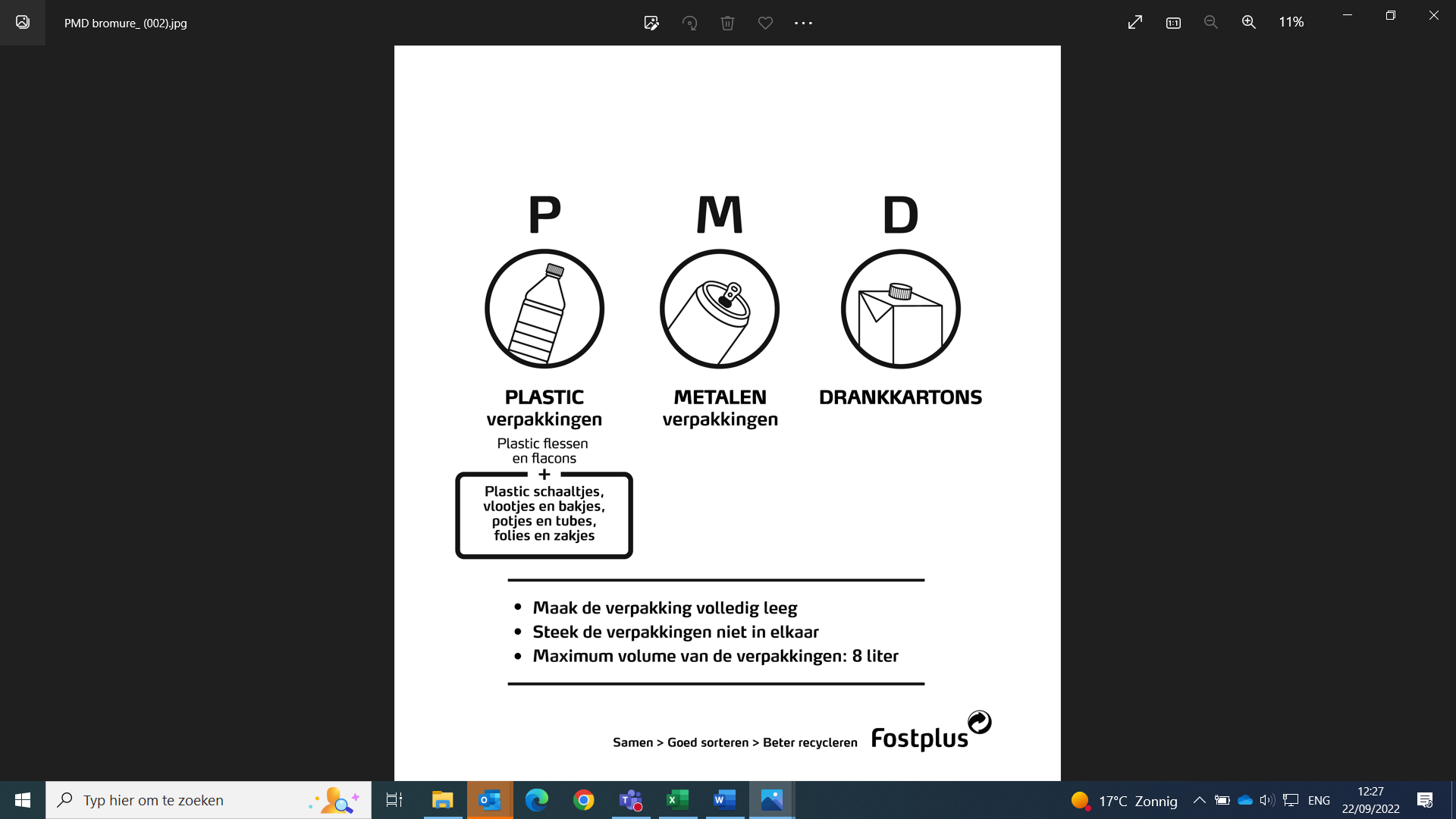 Bijlage E: Bepalingen m.b.t. de terugnameverplichting van de geleverde zakkenZonder te raken aan de in het bestek vernoemde verantwoordelijkheid van de Leverancier m.b.t. de terugname van de geleverde zakken, wordt de praktische invulling ervan georganiseerd door Fost Plus. Door het indienen van het inschrijvingsformulier, aanvaardt de Leverancier de bepalingen zoals omschreven in deze bijlage.De verwerking van de uitgesorteerde PMD-zakken wordt jaarlijks aanbesteed via een offerteaanvraag. Fost Plus organiseert in de maand augustus van jaar N een offertevraag voor de verwerking van de PMD-zakken van alle intercommunales die betrokken zijn in een Fost Plus-project en die afgehaald worden tijdens het jaar N+1. Het gunningsrapport met een advies voor de keuze van de aannemer(s) wordt voorgelegd aan de betrokken zakkenleveranciers en een vertegenwoordiging van de intercommunales. Rekening houdend met het advies van deze laatsten, zal Fost Plus haar finale keuze bevestigen aan de betrokken aannemer(s). Deze aannemer(s) zal (zullen) instaan voor de afhaling en de verwerking (recyclage of nuttige toepassing) van alle uitgesorteerde zakken tijdens het jaar N+1 tegen het tarief van de toegewezen offerte(s).Deze dienstverlening wordt maandelijks door de betrokken aannemer(s) rechtstreeks aan Fost Plus gefactureerd. Fost Plus staat in voor de controle van de gegevens en de tijdige betaling van de facturen. De financiële verantwoordelijkheid van elke zakkenleverancier in deze totaalkost wordt tweemaal per jaar berekend volgens de verder vermelde modaliteiten. Zodra deze verdeling is bepaald, ontvangt elke zakkenleverancier een factuur voor het verwerkte tonnage uitgesorteerde PMD-zakken.De bepaling van de financiële verantwoordelijkheid van elke zakkenleverancier gebeurt in functie van zijn marktaandeel. Elke zakkenleverancier dient, zodra hij over deze gegevens beschikt voor het betreffende kalenderjaar N, de geleverde hoeveelheid zakken per project mee te delen aan Fost Plus. De gegevens worden steekproefsgewijs vergeleken met deze van het Opdrachtgevend Bestuur. Rekening houdend met het marktaandeel tijdens het jaar N enerzijds en met een maximaal terug te nemen gewicht dat overeenkomt met het product van het geleverde gewicht en de correctiefactor 1,7 (HDPE) of 1,4 (LDPE) anderzijds, zal de Leverancier zijn aandeel in de verwerking van de uitgesorteerde zakken van het jaar N+1 aangerekend krijgen. De meerkosten ten gevolge van de verwerking van eventuele supplementaire hoeveelheden vallen ten laste van Fost Plus.VoorbeeldIn dit voorbeeld wordt rekening gehouden met een gemiddelde verwerkingskost van 100 €/T voor het jaar N+1, als resultaat voor de offerteaanvraag van Fost Plus in de loop van het jaar N. De totale uitgesorteerde hoeveelheid voor het jaar N+1 bedraagt 180 ton, waarvoor een verwerkingskost van 18.000 € wordt betaald. Gezien de in het bestek gedefinieerde drempel van 161 ton wordt overschreden, zullen leverancier A en B een bedrag aangerekend worden van 11 900 €, resp. 4 200 €, terwijl Fost Plus de resterende 1.900 € voor haar rekening neemt. In het geval de totale kost onder de voorgeschreven drempel blijft, zal de inschrijver slechts de reële kost aangerekend krijgen.Bijlage F : Verklaring op eer (art. 61, § 4 KB Plaatsing) Deze verklaring betreft volgende opdracht (hierna de “Opdracht”): (omschrijving en besteknummer)_____________________________________________________________________________________________________________________________________________________________________________________________________________________________________________Hierbij bevestigen wij dat ______________________________________________________________________________________________________________________________________________________________________________________________________________________________ (handelsnaam en maatschappelijke zetel van inschrijver) zich niet in één van de gevallen van uitsluiting bevindt zoals vermeld in artikel 61, §§1-2 KB Plaatsing, zijnde :bij rechterlijke beslissing die in kracht van gewijsde is gegaan en waarvan de aanbestedende overheid kennis heeft, veroordeeld zijn voor :deelname aan een criminele organisatie als bedoeld in artikel 324bis van het Strafwetboek;omkoping als bedoeld in artikelen 246 en 250 van het Strafwetboek;fraude als bedoeld in artikel 1 van de overeenkomst aangaande de bescherming van de financiële belangen van de Gemeenschap, goedgekeurd door de wet van 17 februari 2002;witwassen van geld als bedoeld in artikel 5 van de wet van 11 januari 1993 tot voorkoming van het gebruik van het financieel stelsel voor het witwassen van geld en de financiering van terrorisme.in staat van faillissement of van vereffening verkeren, zijn werkzaamheden hebben gestaakt, een gerechtelijke reorganisatie ondergaan, of in een vergelijkbare toestand verkeren als gevolg van een gelijkaardige procedure die bestaat in andere nationale reglementeringen;aangifte hebben gedaan van zijn faillissement, voor wie een procedure van vereffening of gerechtelijke reorganisatie aanhangig is, of die het voorwerp is van een gelijkaardige procedure bestaande in andere nationale reglementeringen;bij rechterlijke beslissing die in kracht van gewijsde is gegaan, veroordeeld zijn geweest voor een misdrijf dat zijn professionele integriteit aantast;bij zijn beroepsuitoefening een ernstige fout hebben begaan;niet voldaan hebben aan zijn verplichtingen inzake betaling van zijn socialezekerheidsbijdragen, overeenkomstig de bepalingen van artikel 62 KB Plaatsing;niet in orde zijn met de betaling van zijn belastingen volgens de Belgische wetgeving of die van het land waar hij gevestigd is, overeenkomstig de bepalingen van artikel 63 KB Plaatsing;zich in ernstige mate schuldig hebben gemaakt aan het afleggen van valse verklaringen bij het verstrekken van bovenstaande inlichtingen of die deze inlichtingen niet heeft verstrekt.Wij verklaren op eerste verzoek aan de aanbestedende overheid alle documenten en informatie over te maken die de echtheid aantonen van de inhoud van deze verklaring op eer.Opgemaakt in _______________________, op ________________________Signature: ___________________________________________________Nom et titre du signataire:_______________________________________Bijlage G: Model van bankverklaringDeze verklaring betreft volgende opdracht (hierna de “Opdracht”): (omschrijving en besteknummer)______________________________________________________________________________________________________________________________________________________________________________________________________________________________________________________Hierbij bevestigen wij dat _______________________________________________________________________________________________________________________________________________________________________________________________________________________________ (handelsnaam en maatschappelijke zetel van inschrijver) onze klant is.De financiële relatie met deze klant verloopt tot op heden tot onze volledige tevredenheid en zonder daarbij noemenswaardige negatieve zaken te hebben vastgesteld. Hij geniet tot op heden van ons volle vertrouwen.Op basis van de gegevens waarover onze bank momenteel beschikt en zonder uitspraak te doen over de toekomst, heeft deze klant op dit ogenblik de financiële en economische draagkracht om de bovenvermelde Opdracht naar behoren uit te voeren.Onze bank levert dit document af zonder enige beperking noch voorbehoud van onze kant, behalve die welke hierboven zijn vermeld.Opgemaakt in _______________________, op ________________________Handtekening: ___________________________________________________Naam en titel ondertekenaar:_______________________________________<Benaming van de aanbestedende overheid> <Adres van de aanbestedende overheid> <Contactpersoon van de aanbestedende overheid, zijn telefoonnummer, zijn faxnummer en zijn e-mailadres>  LET OP ! We raden elke inschrijver  ten stelligste aan de indieningsprocedure via e-Tendering op voorhand te testen. Daartoe ontwikkelde e-Tendering een demo-omgeving: https://etendemo.publicprocurement.be/.We adviseren om tijdig na te gaan of u beschikt over te vereiste certificaten / eToken om de offerte via e-Tendering te ondertekenen.  Meer informatie hieromtrent, kan u vinden op de website http://www.publicprocurement.be of via de e-procurement helpdesk op het nummer +32 (0)2740 80 00.(volledige benaming)(straat)(postnr en gemeente)(land) Ingeschreven bij de Kruispuntbank van de Ondernemingen onder nummeren waarvoor Mijnheer/Mevrouw(naam)(functie)(straat)(postnr en gemeente)(land) in letters en in cijfers in EUROin letters en in cijfers in EUROin letters en in cijfers in EUROin letters en in cijfers in EUROin letters en in cijfers in EUROin letters en in cijfers in EUROin letters en in cijfers in EUROin letters en in cijfers in EUROin letters en in cijfers in EUROhet rekeningnummerIBANBICEr wordt gekozen voor de Nederlandse/Franse (*) taal voor de interpretatie van het contract.(straat)(postnr. en gemeente)( en -nummer)
(e-mailadres) Gedaan: Teop                                                  201.(naam)(functie)(handtekening)GOEDGEKEURD,<postnummer + plaats>,			<identiteit van de persoon bevoegd om de offerte goed te keuren> <titel van de persoon bevoegd om de offerte goed te keuren> PRO MEMORIE : DOCUMENTEN DIE VERPLICHT BIJ DE OFFERTE DIENEN TE WORDEN GEVOEGD :Alle documenten en inlichtingen gevraagd in het raam van de uitsluitings-, selectie- en  gunningscriteria;<alle andere stukken die de inschrijver bij zijn offerte moet voegen>.Inhoud60L90 L120 LMateriaalNominale dikte (µm)Gewicht van de zak (gram)Inhoud60L90 L120 LMateriaalNominale dikte (µm)Gewicht van de zak (gram)leverancierprojectgeleverd(in jaar N)marktaandeel(in jaar N)afgehaald(in jaar N+1)kost leverancier(in jaar N+1)A, HDPE120 ton20 %*3.400 €A, HDPE250 ton50 %*8.500 €B, LDPE330 ton30 %*4.200 €100 ton180 ton16.100 €